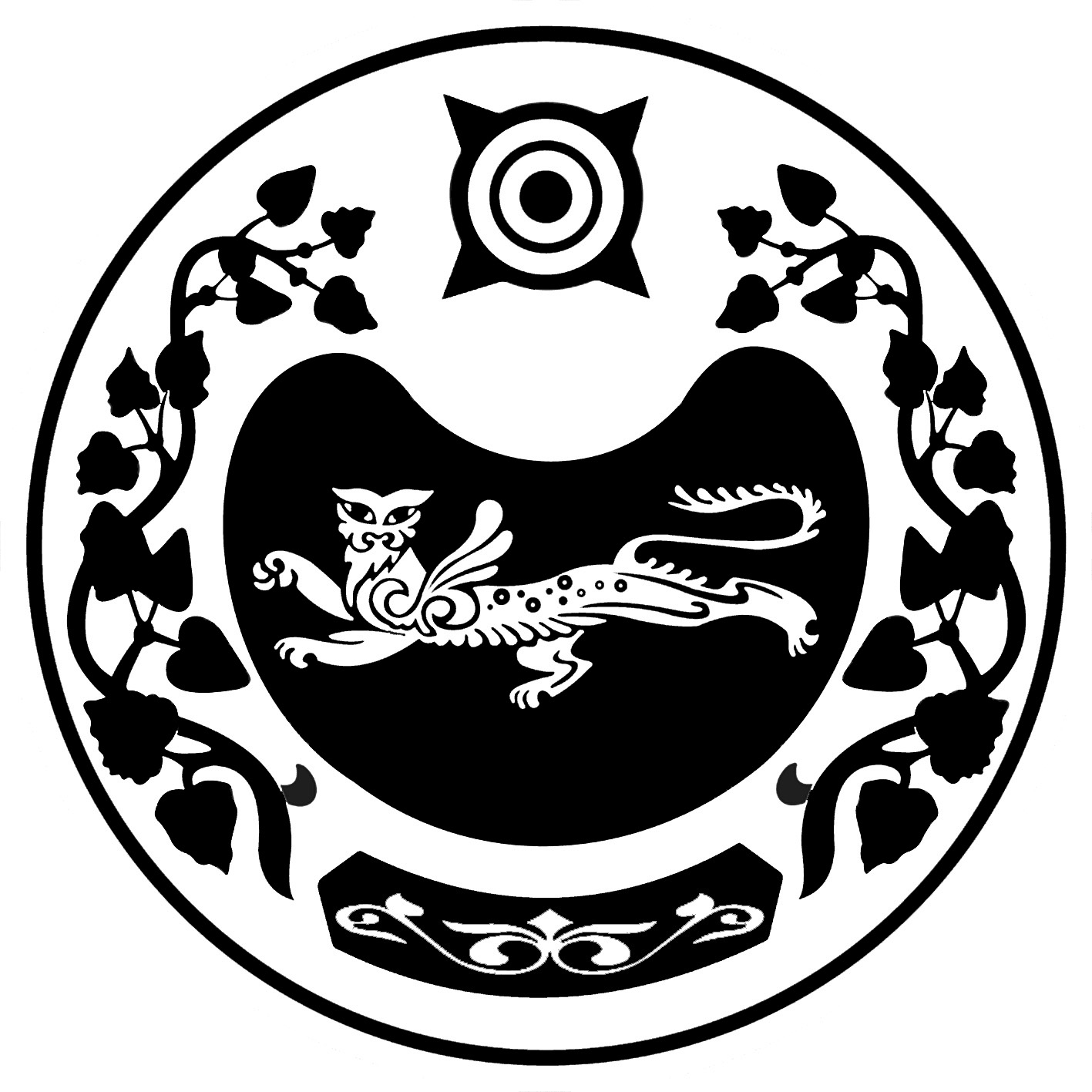              РОССИЯ ФЕДЕРАЦИЯЗЫ			РОССИЙСКАЯ ФЕДЕРАЦИЯ            ХАКАС РЕСПУБЛИКАЗЫ			  РЕСПУБЛИКА ХАКАСИЯ	                   АUБАН ПИЛТIРI 		                               АДМИНИСТРАЦИЯ      АЙМАUЫНЫY УСТАU-ПАСТАА   		         УСТЬ-АБАКАНСКОГО РАЙОНАП О С Т А Н О В Л Е Н И Е  от 28.12.2018 № 2085-п(в редакции от 03.07.2024г.)р.п. Усть-АбаканОб утверждении Плана мероприятий по реализации Стратегии социально-экономического развития Усть-Абаканского района  до 2030 годаВ соответствии с Федеральным законом от 28 июня 2014 г. № 172-ФЗ «О стратегическом планировании в Российской Федерации»,  решением Совета депутатов Усть-Абаканского района Республики Хакасия от 25 декабря 2018 № 68 «Об утверждении Стратегии социально-экономического развития Усть-Абаканского района до 2030 года», администрация Усть-Абаканского районаПОСТАНОВЛЯЕТ:        1. Утвердить прилагаемый План мероприятий по реализации Стратегии социально-экономического развития Усть-Абаканского района до 2030 года (далее – План).         2.  Структурным подразделениям администрации Усть-Абаканского района 	1) обеспечить выполнение Плана;	2) ежегодно направлять в управление финансов и экономики администрации Усть-Абаканского района информацию об исполнении Плана по итогам года до 1 марта года, следующего за отчетным годом.3. Управлению финансов и экономики администрации Усть-Абаканского района (Н.А. Потылицына) обеспечить осуществление мониторинга и контроля реализации стратегии социально-экономического развития Усть-Абаканского района и формирование ежегодного отчета о ходе исполнения Плана в соответствии с Порядком осуществления мониторинга и контроля реализации стратегии социально-экономического развития Усть-Абаканского района и подготовки документов, в которых отражаются его результаты, утвержденным постановлением администрации Усть-Абаканского района от 29.12.2016 № 1400-п.4. И.о. управделами администрации Усть-Абаканского района (Лемытской О.В.) разместить настоящее постановление на официальном сайте администрации Усть-Абаканского района в сети «Интернет».5. Главному редактору газеты «Усть-Абаканские известия» (Церковной И.Ю.) опубликовать настоящее постановление в газете «Усть-Абаканские известия».6. Контроль за исполнением  постановления оставляю за собой.И.о. Главы Усть-Абаканского района                                                           Г.А. ПетровПриложение Утвержден постановлением  администрацииУсть-Абаканского района с изменениями                                                                                                         от 20.05.2022 № 413-п                                                                                                      от 24.05.2022№ 437-п                                                                                                      от 24.06 2023№ 733-п                                                                                                      от  03.07.2024№ 653-пПЛАНмероприятий по реализации Стратегии социально-экономического развитияУсть-Абаканского района  до 2030 годар.п. Усть-Абакан2018гОГЛАВЛЕНИЕВВЕДЕНИЕПлан мероприятий по реализации Стратегии социально-экономического развития Усть-Абаканского района до 2030 года (далее – План мероприятий) является документом стратегического планирования, разработан в соответствии с Федеральным Законом от 28.06.2014 № 172-ФЗ «О стратегическом планировании в Российской Федерации», Решением Совета депутатов Усть-Абаканского района Республики Хакасия от 25.12.2018 № 68 «Об утверждении Стратегии социально-экономического развития муниципального образования Усть-Абаканского  района  до 2030 года». В период 2011−2018 годов основным инструментом реализации Стратегии социально-экономического развития Усть-Абаканского района до 2020 года (далее – Стратегия Усть-Абаканского района) являлась «Комплексная программа социально-экономического развития муниципального образования Усть-Абаканский район на 2011-2018 годы», утвержденная Решением Совета депутатов Усть-Абаканского района Республики Хакасия от 24.12.2010 № 86 (с изменениями и дополнениями), срок действия которой заканчивается в 2018 году. План мероприятий закрепляет обязательства администрации Усть-Абаканского муниципального района перед населением и представляет собой систему действий структурных подразделений администрации Усть-Абаканского района, а так же предприятий и организаций, расположенных на территории муниципального района, по реализации стратегических целей, задач по приоритетным направлениям социально-экономического развития Усть-Абаканского района. План мероприятий содержит совокупность мероприятий и проектов (программ), увязанных по ресурсам, исполнителям и срокам реализации, направленных на достижение долгосрочных целей Стратегии. План мероприятий разрабатывается на период действия Стратегии – до 2030 года включительно в целях реализации принципа единства и целостности системы стратегического планирования, порядка осуществления стратегического планирования и формирования отчетности о реализации документов стратегического планирования.План мероприятий включает в себя:- цели и задачи социально-экономического развития Усть-Абаканского района;- комплекс мероприятий по реализации Стратегии Усть-Абаканского района;- целевые индикаторы реализации Стратегии Усть-Абаканского района;- механизм реализации Плана мероприятий;- перечень действующих муниципальных программ, обеспечивающих достижение цели Стратегии Усть-Абаканского района;- инвестиционное развитие муниципального образования.1. ЦЕЛИ И ЗАДАЧИ РАЗРАБОТКИ ПЛАНА МЕРОПРИЯТИЙ.  Целью разработки Плана мероприятий является разработка системы мероприятий по достижению стратегических целей, задач и приоритетов Стратегии социально-экономического развития МО Усть-Абаканский район с максимальным использованием имеющихся ресурсов.Задачами разработки Плана мероприятий являются: - определение конкретных мероприятий, необходимых для достижения долгосрочных стратегических целей, требований к их результатам, срокам выполнения; - определение ресурсного обеспечения мероприятий; -определение показателей оценки эффективности реализации мероприятий.	Реализация Стратегии социально-экономического развития Усть-Абаканского района на период до 2030 года условно подразделяется на три этапа: Первый этап реализации Стратегии (2019-2021 годы) являлся  восстановительным и был направлен на разработку новых механизмов и инструментов реализации приоритетных направлений, формирование новой модели экономического роста. Большое влияние в этот период оказывали внешнеэкономические и внешнеполитические условия. В промышленном производстве положительные темпы роста обеспечивались в большей степени в традиционных отраслях экономики (добыча полезных ископаемых, производство электроэнергии). Постепенно наращивалось производство и в обрабатывающих секторах экономики.На данном этапе предполагалось создание условий для устойчивого роста экономики и человеческого капитала, развитие конкурентных преимуществ, повышение эффективности и управляемости экономики, а также сохранение темпов экономического роста и закрепление экономической стабильности к 2021 году. В районе сформирована система поддержки предпринимательских проектов на основе активного участия и сопровождения со стороны власти для привлечения финансовых ресурсов из федерального бюджета. Это дает возможность "перезапустить" имеющуюся систему в условиях ограниченности собственных бюджетных ресурсов.Второй этап реализации Стратегии (2022 - 2024 годы) - это период реализации созданных условий, преодоление инфраструктурных ограничений и снижение дефицита бюджета, усиление промышленной, инвестиционной и предпринимательской активности. Предусмотренная система мер будет способствовать устойчивым темпам роста в промышленном производстве района, агропромышленном комплексе, строительстве и туризме.Повышение конкурентоспособности промышленного сектора будет происходить за счет постепенного ухода от сырьевой направленности и создания новых перерабатывающих производств. Развитие муниципально-частного партнерства на территории района позволит реализовывать крупные инвестиционные проекты.         В территориальном аспекте социально-экономическое развитие муниципальных образований будет происходить за счет межмуниципального сотрудничества и полной реализации всего имеющегося потенциала развития. Третий этап реализации Стратегии (2025 - 2030 годы) предусматривает переход к новому типу развития экономики.           Система стратегических направлений и стратегических целей социально-экономического развития Усть-Абаканского района представлена в Таблице 1.  Таблица 1Стратегические направления и стратегические цели социально-экономического развития Усть-Абаканского района до 2030 года.2. Комплекс мероприятий по реализации Стратегии развития Усть-Абаканского района 3. Целевые индикаторы реализации Стратегии социально-экономического развития Усть-Абаканского района до 2030 года4. МЕХАНИЗМ РЕАЛИЗАЦИИ  ПЛАНА МЕРОПРИЯТИЙ.Основным механизмом реализации Плана мероприятий являются муниципальные программы (далее - программы). Цели, задачи и мероприятия программ согласуются с целями и задачами стратегического развития, а плановые показатели конкретизируются в целевых показателях реализации программ. Действующие программы могут быть скорректированы в целях достижения стратегических целей. По окончании срока действия утвержденных программ, структурными подразделениями администрации Усть-Абаканского района разрабатываются аналогичные программы на последующие периоды, а в План мероприятий вносятся соответствующие корректировки. Финансирование мероприятий Плана осуществляется за счет средств бюджета муниципального образования Усть-Абаканский район, средств федерального и республиканского бюджетов, а также внебюджетных источников. Мониторинг исполнения Плана мероприятий (ежегодно) осуществляется управлением финансов и экономики администрации муниципального образования Усть-Абаканский район. Текущее управление реализацией программ осуществляют ответственные исполнители программ. Контроль за реализацией Плана мероприятий осуществляется управлением финансов и экономики администрации Усть-Абаканского района  - уполномоченным органом по осуществлению мониторинга и контроля реализации стратегии социально-экономического развития Усть-Абаканского района в соответствии с Порядком осуществления мониторинга и контроля реализации стратегии социально-экономического развития Усть-Абаканского района и подготовки документов, в которых отражаются его результаты, утвержденным постановлением администрации Усть-Абаканского района от 29.12.2016 № 1400-п. Исполнители мероприятий Плана ежегодно представляют в управление финансов и экономики администрации Усть-Абаканского района информацию о ходе выполнения Плана мероприятий. Результаты мониторинга и контроля за реализацией Плана отражаются в ежегодном отчете Главы муниципального образования Усть-Абаканский район о результатах деятельности «О достигнутых значениях показателей для оценки эффективности деятельности органов местного самоуправления за текущий год».Мероприятия Плана могут быть скорректированы в зависимости от степени их достижения, результатов реализации программ, а также влияния факторов, оказывающих существенное влияние на уровень социально-экономического развития района. 5. ПЕРЕЧЕНЬ ДЕЙСТВУЮЩИХ МУНИЦИПАЛЬНЫХ ПРОГРАММ.6. ИНВЕСТИЦИОННОЕ РАЗВИТИЕ МУНИЦИПАЛЬНОГО ОБРАЗОВАНИЯИнвестиционное развитие является важным элементом Стратеги социально-экономического  развития Усть-Абаканского района. Основной целью инвестиционного развития Усть-Абаканского района до 2030 года является создание условий, формирующих благоприятный инвестиционный климат для потенциальных инвесторов, и обеспечение инвестиционной поддержки для социально- экономического развития района, способствующих росту уровня и качества жизни населения.Усть-Абаканский район относится к аграрно -промышленному типу. Видами экономической деятельности, определяющими промышленное производство, являются: добыча полезных ископаемых, обрабатывающие производства,      обеспечение электрической энергией, газом и паром; водоснабжение, водоотведение, организация сбора и утилизации отходов. Это дает возможность реализации инвестиционных проектов в сферах промышленного производства, сельскохозяйственной отрасли, перерабатывающей и пищевой  промышленности.            Инвесторам для реализации деятельности на территории Усть-Абаканского района предлагаются к рассмотрению инвестиционные проекты, инвестиционные предложения, инвестиционные площадки. Электронная база размещена в открытом доступе сети интернет на официальном портале Усть-Абаканского района:Инвестиционные проекты, реализуемые на территории муниципального образования, без учета бюджетных средств:Инвестиционные предложения:Инвестиционные площадки:Введение ………………………………………………………………...31. Цели и задачи разработки Плана мероприятий ……………………42. Комплекс мероприятий по реализации Стратегии ……………......63. Целевые индикаторы реализации Стратегии ……………………...304. Механизм реализации Плана мероприятий ……………………….335. Перечень действующих муниципальных программ ………………346. Инвестиционное развитие муниципального образования………..46Главная стратегическая цельПовышение качества жизни населения Усть-Абаканского района на основе эффективного развития реального сектора экономики, активного использования природно-ресурсного и человеческого потенциала и формирования благоприятной социальной среды для комфортного проживания населенииПовышение качества жизни населения Усть-Абаканского района на основе эффективного развития реального сектора экономики, активного использования природно-ресурсного и человеческого потенциала и формирования благоприятной социальной среды для комфортного проживания населенииПовышение качества жизни населения Усть-Абаканского района на основе эффективного развития реального сектора экономики, активного использования природно-ресурсного и человеческого потенциала и формирования благоприятной социальной среды для комфортного проживания населенииСтратегические приоритеты (направления)1. Развитие экономического потенциала2.Формирование благоприятной социальной среды3.Повышение качества среды проживанияСтратегические цели1.1. Развитие сельскохозяйственного производства2.1 Развитие здравоохранения3.1. Жилищное строительствоСтратегические цели1.2.Развитие перерабатывающих производств2.2. Развитие образования3.2. Жилищно-коммунальное хозяйствоСтратегические цели1.3. Развитие промышленного потенциала2.3. Развитие культуры 3.3. Развитие дорожно-транспортного хозяйстваСтратегические цели1.4. Развитие малого и среднего предпринимательства2.4. Развитие физической культуры и спорта3.3. Развитие дорожно-транспортного хозяйстваСтратегические цели1.5. Развитие инвестиционной привлекательности2.5. Реализация молодежной политики3.3. Развитие дорожно-транспортного хозяйстваСтратегические цели1.5. Развитие инвестиционной привлекательности2.6. Социальная поддержка населения3.3. Развитие дорожно-транспортного хозяйстваСтратегические цели1.5. Развитие инвестиционной привлекательности2.7. Эффективное муниципальное управление3.3. Развитие дорожно-транспортного хозяйстваЦели ЗадачиМероприятия Ожидаемые результатыИсточник финансового/ресурсного обеспеченияСроки реали-зациимероприятияОтветственный исполнительЭтапреа-лиза-цииСтратегические приоритеты:                                             Развитие экономического потенциалаСтратегические направления:                                          1.1  Развитие сельскохозяйственного производстваСтратегические приоритеты:                                             Развитие экономического потенциалаСтратегические направления:                                          1.1  Развитие сельскохозяйственного производстваСтратегические приоритеты:                                             Развитие экономического потенциалаСтратегические направления:                                          1.1  Развитие сельскохозяйственного производстваСтратегические приоритеты:                                             Развитие экономического потенциалаСтратегические направления:                                          1.1  Развитие сельскохозяйственного производстваСтратегические приоритеты:                                             Развитие экономического потенциалаСтратегические направления:                                          1.1  Развитие сельскохозяйственного производстваСтратегические приоритеты:                                             Развитие экономического потенциалаСтратегические направления:                                          1.1  Развитие сельскохозяйственного производстваСтратегические приоритеты:                                             Развитие экономического потенциалаСтратегические направления:                                          1.1  Развитие сельскохозяйственного производстваСтратегические приоритеты:                                             Развитие экономического потенциалаСтратегические направления:                                          1.1  Развитие сельскохозяйственного производстваОбеспечение устойчивого развития сельских территорий, повышение уровня жизни сельского населения, повышение уровня самообеспеченности населения Усть-Абаканского района основными видами продовольствияСтимулирование развития основных отраслей сельского хозяйства и регулирование рынков сельскохозяйственной продукции, сырья и продовольствияОрганизация проведения сельскохозяйственных ярмарокРегулирование рынков сельскохозяйственной продукцииПодпрограмма «Создание общих условий функционирования сельского хозяйства и регулирование рынков сельскохозяйственной продукции, сырья и продовольствия»МП «Комплексное развитие сельских территорий Усть-Абаканского района »2019-20302022-2030Управление природных ресурсов, охраны окружающей среды, сельского хозяйства и продовольствия администрации Усть-Абаканского районаI-IIIОрганизация тепличных хозяйств Организация тепличных хозяйств Развитие овощеводства, поддержка производства экологической продукцииРазвитие овощеводства, поддержка производства экологической продукцииЧастные инвестиции, грантовая поддержка2026-2030Крестьянские (фермерские) хозяйства;Управление природных ресурсов, охраны окружающей среды, сельского хозяйства и продовольствия администрации Усть-Абаканского районаIIIСтроительство овощехранилища на 2500 тонн, с. ЗеленоеСтроительство овощехранилища на 2500 тонн, с. ЗеленоеРазвитие овощеводства и системы хранения продукции растениеводства и овощеводстваРазвитие овощеводства и системы хранения продукции растениеводства и овощеводстваЧастные инвестиции, грантовая поддержка 2021-2026КФХ Амиров Ш.К.I-IIIРазвитие малых форм хозяйствования на селе за счёт поддержки крестьянских фермерских хозяйств и семейных животноводческих фермРазвитие малых форм хозяйствования на селе за счёт поддержки крестьянских фермерских хозяйств и семейных животноводческих фермСоздание и развитие семейных животноводческих ферм, проведение эффективных мер поддержки бизнеса на селеСоздание и развитие семейных животноводческих ферм, проведение эффективных мер поддержки бизнеса на селеПроизводство мяса, тонн; Производство молока, тонн; Развитие существующих и создание новых крестьянско-фермерских хозяйств, ед.; обеспечение роста занятости населения в сельской местности Производство мяса, тонн; Производство молока, тонн; Развитие существующих и создание новых крестьянско-фермерских хозяйств, ед.; обеспечение роста занятости населения в сельской местности Частные инвестиции, грантовая поддержка2019-2030Крестьянские (фермерские) хозяйства;Управление природных ресурсов, охраны окружающей среды, сельского хозяйства и продовольствия администрации Усть-Абаканского районаI-IIIРазвитие малых форм хозяйствования на селе за счёт поддержки крестьянских фермерских хозяйств и семейных животноводческих фермРазвитие малых форм хозяйствования на селе за счёт поддержки крестьянских фермерских хозяйств и семейных животноводческих фермСтроительство овцеводческих фермСтроительство овцеводческих фермРазвитие овцеводстваРазвитие овцеводстваЧастные инвестиции, грантовая поддержка2019-2030Крестьянские (фермерские) хозяйства;Управление природных ресурсов, охраны окружающей среды, сельского хозяйства и продовольствия администрации Усть-Абаканского районаI-IIIРазвитие малых форм хозяйствования на селе за счёт поддержки крестьянских фермерских хозяйств и семейных животноводческих фермРазвитие малых форм хозяйствования на селе за счёт поддержки крестьянских фермерских хозяйств и семейных животноводческих фермИнвестиционный проект «Строительство гусино-перепелиной фермы»Инвестиционный проект «Строительство гусино-перепелиной фермы»Развитие птицеводстваРазвитие птицеводстваЧастные инвестиции, грантовая поддержка2017-2020КФХ Шинкоренко С.А.IСтроительство новых и наращивание производственного потенциала существующих убойных пунктов и цеховСтроительство новых и наращивание производственного потенциала существующих убойных пунктов и цеховИнвестиционный проект «Строительство убойного цеха», с. ВесеннееИнвестиционный проект «Строительство убойного цеха», с. ВесеннееРазвитие животноводстваРазвитие животноводстваЧастные инвестиции, грантовая поддержка2017-2019КФХ Гиль В.В.IСоздание производства по убою и обвалке овецСоздание производства по убою и обвалке овецСоздание условий для развития овцеводства;Увеличение налоговых поступлений в бюджет района;Создание новых рабочих местСоздание условий для развития овцеводства;Увеличение налоговых поступлений в бюджет района;Создание новых рабочих местСобственные средства предприятий2018-2019ООО «Хакасская баранина»IПовышение эффективности функционирования агропромышленного комплексаПовышение эффективности функционирования агропромышленного комплексаПроведение конкурсов:  - профессионального мастерства- конноспортивных мероприятийПроведение конкурсов:  - профессионального мастерства- конноспортивных мероприятийПовышение производительности труда в сельскохозяйственном производстве;совершенствование системы подготовки, переподготовки и повышения квалификации специалистов для сельского хозяйства;повышение престижа профессий в агропромышленном комплексеПовышение производительности труда в сельскохозяйственном производстве;совершенствование системы подготовки, переподготовки и повышения квалификации специалистов для сельского хозяйства;повышение престижа профессий в агропромышленном комплексеПодпрограмма «Создание общих условий функционирования сельского хозяйства и регулирование рынков сельскохозяйственной продукции, сырья и продовольствия» (2019-2020)МП «Комплексное развитие сельских территорий Усть-Абаканского района» (2021-2027)2019-2030Управление природных ресурсов, охраны окружающей среды, сельского хозяйства и продовольствия администрации Усть-Абаканского районаIЭффективное использование земель сельскохозяйственного производства, вовлечение в оборот неиспользуемых и неэффективно используемых земельных участковЭффективное использование земель сельскохозяйственного производства, вовлечение в оборот неиспользуемых и неэффективно используемых земельных участковФормирование и постановка на государственный кадастровый учет земельных участков для вовлечения их в хозяйственный оборот.Формирование и постановка на государственный кадастровый учет земельных участков для вовлечения их в хозяйственный оборот.Эффективное использование земель сельскохозяйственного назначения;Введение в севооборот неиспользованных сельхозугодий для создания кормовой базы животноводства Эффективное использование земель сельскохозяйственного назначения;Введение в севооборот неиспользованных сельхозугодий для создания кормовой базы животноводства МП «Развитие муниципального имущества в Усть-Абаканском  районе» 2019-2030Управление имущественных и земельных отношений администрации Усть-Абаканского районаI-IIIСодействие повышению финансовой устойчивости сельскохозяйственных производителейСодействие повышению финансовой устойчивости сельскохозяйственных производителейСодействие включению проектов развития сельхозпредприятий и крестьянских (фермерских) хозяйств в программы государственной поддержки и субсидирования,  (ед./ млн. руб.)Содействие включению проектов развития сельхозпредприятий и крестьянских (фермерских) хозяйств в программы государственной поддержки и субсидирования,  (ед./ млн. руб.)Количество КФХ, начинающих фермеров, осуществивших проекты создания и развития своих хозяйств с помощью государственной поддержкиКоличество КФХ, начинающих фермеров, осуществивших проекты создания и развития своих хозяйств с помощью государственной поддержки2019-2030Управление природных ресурсов, охраны окружающей среды, сельского хозяйства и продовольствия администрации Усть-Абаканского районаI-IIIСоздание комфортных условий жизнедеятельности в сельской местностиСоздание комфортных условий жизнедеятельности в сельской местностиСтроительство и приобретение жилья для граждан, молодых семей и молодых специалистов, проживающих в сельской местностиСтроительство и приобретение жилья для граждан, молодых семей и молодых специалистов, проживающих в сельской местностиОбеспечение благоустроенным жильем молодых семей и молодых специалистов, проживающих в сельской местности, содействие закреплению квалифицированных кадров на селе.Обеспечение благоустроенным жильем молодых семей и молодых специалистов, проживающих в сельской местности, содействие закреплению квалифицированных кадров на селе.ПП «Устойчивое развитие сельских территорий;МП «Комплексное развитие сельских территорий Усть-Абаканского района»;МП «Жилище»; ГП «Развитие здравоохранения Республики Хакасия» подпрограммы «Кадровое обеспечение системы здравоохранения»2019-2030Управление природных ресурсов, охраны окружающей среды, сельского хозяйства и продовольствия администрации Усть-Абаканского районаI-IIIСоздание комфортных условий жизнедеятельности в сельской местностиСоздание комфортных условий жизнедеятельности в сельской местностиБлагоустройство, строительство, реконструкция, капитальный ремонт и укрепление материально-технической базы учреждений культуры; строительство, реконструкция и кап. ремонт объектов электроснабжения;обустройство уличного освещения с установкой приборов учета;бурение скважинБлагоустройство, строительство, реконструкция, капитальный ремонт и укрепление материально-технической базы учреждений культуры; строительство, реконструкция и кап. ремонт объектов электроснабжения;обустройство уличного освещения с установкой приборов учета;бурение скважинПовышение комфортности проживания на территориях малых, отдаленных и иных сел Повышение комфортности проживания на территориях малых, отдаленных и иных сел МП «Сохранение и развитие малых сел Усть-Абаканского района (2016-2020 годы)»2019-2020Управление природных ресурсов, охраны окружающей среды, сельского хозяйства и продовольствия администрации Усть-Абаканского районаIСоздание комфортных условий жизнедеятельности в сельской местностиСоздание комфортных условий жизнедеятельности в сельской местностиПриобретение транспортных средств,  для обеспечения функциональных объектовПриобретение транспортных средств,  для обеспечения функциональных объектовСоздание комфортных условий жизнедеятельности в сельской местностиСоздание комфортных условий жизнедеятельности в сельской местностиПодпрограмма «Комплексное развитие сельских территорий Усть-Абаканского района»;МП «Развитие агропромышленного комплекса Усть-Абаканского района» 2021-2030Управление образования администрации Усть-Абаканского района.Администрации поселенийI-IIIСоздание комфортных условий жизнедеятельности в сельской местностиСоздание комфортных условий жизнедеятельности в сельской местностиСтроительство, реконструкция и капитальный ремонт электрических сетей уличного освещения, установка электрооборудования для уличного освещенияСтроительство, реконструкция и капитальный ремонт электрических сетей уличного освещения, установка электрооборудования для уличного освещенияСоздание комфортных условий жизнедеятельности в сельской местностиСоздание комфортных условий жизнедеятельности в сельской местностиПодпрограмма «Комплексное развитие сельских территорий Усть-Абаканского района»;МП «Развитие агропромышленного комплекса Усть-Абаканского района» 2021-2030Управление образования администрации Усть-Абаканского района.Администрации поселенийI-IIIСоздание комфортных условий жизнедеятельности в сельской местностиСоздание комфортных условий жизнедеятельности в сельской местностиСоздание, строительство, реконструкция (модернизация), капитальный ремонт  объектов, предназначенных для предоставления соответствующих услуг населению.Создание, строительство, реконструкция (модернизация), капитальный ремонт  объектов, предназначенных для предоставления соответствующих услуг населению.Подпрограмма «Комплексное развитие сельских территорий Усть-Абаканского района»;МП «Развитие агропромышленного комплекса Усть-Абаканского района» 2021-2030Управление образования администрации Усть-Абаканского района.Администрации поселений1.2 Развитие перерабатывающих производств1.2 Развитие перерабатывающих производств1.2 Развитие перерабатывающих производств1.2 Развитие перерабатывающих производств1.2 Развитие перерабатывающих производств1.2 Развитие перерабатывающих производств1.2 Развитие перерабатывающих производств1.2 Развитие перерабатывающих производств1.2 Развитие перерабатывающих производств1.2 Развитие перерабатывающих производств1.2 Развитие перерабатывающих производствДальнейшее развитие перерабатывающей и пищевой промышленности района путем создания на мощностях действующих предприятий полного технологического цикла производстваДальнейшее развитие перерабатывающей и пищевой промышленности района путем создания на мощностях действующих предприятий полного технологического цикла производстваРазвитие действующих предприятий по переработке мяса, молока организациями  новых производств и направлений деятельности по производству мясной продукции и мясопродуктов, выработка продуктов с увеличенным сроком хранения, производство мясных полуфабрикатовРазвитие действующих предприятий по переработке мяса, молока организациями  новых производств и направлений деятельности по производству мясной продукции и мясопродуктов, выработка продуктов с увеличенным сроком хранения, производство мясных полуфабрикатовРазвитие и модернизация действующих предприятий, создание новых производствРазвитие и модернизация действующих предприятий, создание новых производствУвеличение доли отгруженных товаров, выполненных работ обрабатывающих производств в общем объеме промышленного производства района;Отгружено товаров собственного производства, выполненных работ.Собственные средства предприятий2019-2030Собственники предприятий, частные предприниматели, крестьянские фермерские хозяйстваI-IIIДальнейшее развитие перерабатывающей и пищевой промышленности района путем создания на мощностях действующих предприятий полного технологического цикла производстваДальнейшее развитие перерабатывающей и пищевой промышленности района путем создания на мощностях действующих предприятий полного технологического цикла производстваРазвитие действующих предприятий по переработке мяса, молока организациями  новых производств и направлений деятельности по производству мясной продукции и мясопродуктов, выработка продуктов с увеличенным сроком хранения, производство мясных полуфабрикатовРазвитие действующих предприятий по переработке мяса, молока организациями  новых производств и направлений деятельности по производству мясной продукции и мясопродуктов, выработка продуктов с увеличенным сроком хранения, производство мясных полуфабрикатов1.3. Развитие промышленного потенциала1.3. Развитие промышленного потенциала1.3. Развитие промышленного потенциала1.3. Развитие промышленного потенциала1.3. Развитие промышленного потенциала1.3. Развитие промышленного потенциала1.3. Развитие промышленного потенциала1.3. Развитие промышленного потенциалаОбеспечение экономического ростаРазвитие добывающих производств с учетом освоения новых месторождений и глубокой переработкиРеализация инвестиционных проектов   предприятий добывающих отраслейУвеличение промышленного производства;Увеличение налоговых поступлений в бюджет района;Создание новых/сохранение действующих рабочих мест.Собственные средства предприятий2019-2030Собственники предприятийI-IIIОбеспечение экономического ростаРазвитие строительной индустрии и промышленности строительных материалов, изделий и конструкцийСоздание новых производств строительных материаловРазвитие обрабатывающих отраслей производства; Увеличение налоговых поступлений в бюджет района;Создание новых рабочих местЧастные инвестиции2025-2030Частные предприниматели IIIОбеспечение экономического ростаСоздание новых и развитие действующих производствСоздание современного лесопромышленного предприятияРазвитие производства деревообработки; Увеличение налоговых поступлений в бюджет района;Создание новых рабочих местСобственные средства предприятий2018-2022ООО «КП Стройтехнологии»I-II1.4. Развитие малого и среднего предпринимательства1.4. Развитие малого и среднего предпринимательства1.4. Развитие малого и среднего предпринимательства1.4. Развитие малого и среднего предпринимательства1.4. Развитие малого и среднего предпринимательства1.4. Развитие малого и среднего предпринимательства1.4. Развитие малого и среднего предпринимательства1.4. Развитие малого и среднего предпринимательства1.4. Развитие малого и среднего предпринимательства1.4. Развитие малого и среднего предпринимательства1.4. Развитие малого и среднего предпринимательства1.4. Развитие малого и среднего предпринимательстваСоздание благоприятных условий, способствующих развитию малого и среднего предпринимательства в районеСоздание благоприятных условий, способствующих развитию малого и среднего предпринимательства в районеСоздание благоприятных условий, способствующих развитию малого и среднего предпринимательства в районеСовершенствование механизмов и инфраструктуры поддержки предпринимательстваСовершенствование механизмов и инфраструктуры поддержки предпринимательстваОбеспечение благоприятных условий для развития субъектов малого и среднего бизнеса путем развития институтов и инфраструктуры поддержки малого предпринимательстваОбеспечение благоприятных условий для развития субъектов малого и среднего бизнеса путем развития институтов и инфраструктуры поддержки малого предпринимательстваРазработка НПА, направленных на поддержку субъектов малого предпринимательстваМП «Развитие субъектов малого и среднего предпринимательства в Усть-Абаканском районе»2019-2030Администрация Усть-Абаканского районаI-IIIСоздание благоприятных условий, способствующих развитию малого и среднего предпринимательства в районеСоздание благоприятных условий, способствующих развитию малого и среднего предпринимательства в районеСоздание благоприятных условий, способствующих развитию малого и среднего предпринимательства в районеОбеспечение доступности финансовых ресурсов для малых и средних предприятийОбеспечение доступности финансовых ресурсов для малых и средних предприятийРазвитие системы финансовой поддержки приоритетных направлений экономической деятельности, в том числе с использованием механизмов микрофинансовых и гарантийных организаций, механизмов частно-государственного партнёрстваРазвитие системы финансовой поддержки приоритетных направлений экономической деятельности, в том числе с использованием механизмов микрофинансовых и гарантийных организаций, механизмов частно-государственного партнёрстваГосударственная поддержка малого и среднего предпринимательства, включая крестьянские (фермерские) хозяйства.МП «Развитие субъектов малого и среднего предпринимательства в Усть-Абаканском районе»2019-2030Администрация Усть-Абаканского районаI-IIIСоздание благоприятных условий, способствующих развитию малого и среднего предпринимательства в районеСоздание благоприятных условий, способствующих развитию малого и среднего предпринимательства в районеСоздание благоприятных условий, способствующих развитию малого и среднего предпринимательства в районеОбеспечение доступности финансовых ресурсов для малых и средних предприятийОбеспечение доступности финансовых ресурсов для малых и средних предприятийРазвитие системы финансовой поддержки приоритетных направлений экономической деятельности, в том числе с использованием механизмов микрофинансовых и гарантийных организаций, механизмов частно-государственного партнёрстваРазвитие системы финансовой поддержки приоритетных направлений экономической деятельности, в том числе с использованием механизмов микрофинансовых и гарантийных организаций, механизмов частно-государственного партнёрстваПредоставление субъектам малого и среднего бизнеса в аренду или в собственность имущества и земельных ресурсов, находящихся в собственности муниципального образования Усть-Абаканский районПеречень муниципального имущества, свободного от прав третьих лиц, и о количестве объектов, включенных в Перечень, утвержденный Постановлением администрации Усть-Абаканского района от 15.08.2017 №1164-п 2019-2030Управление имущественных  и земельных отношений администрации Усть-Абаканского районаI-IIIСоздание благоприятных условий, способствующих развитию малого и среднего предпринимательства в районеСоздание благоприятных условий, способствующих развитию малого и среднего предпринимательства в районеСоздание благоприятных условий, способствующих развитию малого и среднего предпринимательства в районеОбеспечение активного и эффективного сотрудничества среднего и малого предпринимательства в интересах развития экономики районаОбеспечение активного и эффективного сотрудничества среднего и малого предпринимательства в интересах развития экономики районаОбеспечение условий участия представителей субъектов малого и среднего бизнеса в формировании и реализации местной политики в сфере развития предпринимательстваОбеспечение условий участия представителей субъектов малого и среднего бизнеса в формировании и реализации местной политики в сфере развития предпринимательстваПривлечение представителей малого и среднего бизнеса к подготовке и рассмотрению проектов правовых актов органов местного самоуправления, регулирующих развитие предпринимательства в районе (ед.)Аналитический отчет2019-2030Администрация Усть-Абаканского районаI-IIIСоздание благоприятных условий, способствующих развитию малого и среднего предпринимательства в районеСоздание благоприятных условий, способствующих развитию малого и среднего предпринимательства в районеСоздание благоприятных условий, способствующих развитию малого и среднего предпринимательства в районеОбеспечение активного и эффективного сотрудничества среднего и малого предпринимательства в интересах развития экономики районаОбеспечение активного и эффективного сотрудничества среднего и малого предпринимательства в интересах развития экономики районаПроведение обучающих мероприятий для  представителей бизнеса,  граждан по повышению цифровой грамотности и компетенций в сфере цифровой экономикиПроведение обучающих мероприятий для  представителей бизнеса,  граждан по повышению цифровой грамотности и компетенций в сфере цифровой экономикиПовышение уровня цифровой грамотности (количество обученных, чел.) Аналитический отчет2022-2030Администрация Усть-Абаканского районаII-IIIСоздание благоприятных условий, способствующих развитию малого и среднего предпринимательства в районеСоздание благоприятных условий, способствующих развитию малого и среднего предпринимательства в районеСоздание благоприятных условий, способствующих развитию малого и среднего предпринимательства в районеРазмещение закупок для муниципальных нужд для субъектов малого предпринимательстваРазмещение закупок для муниципальных нужд для субъектов малого предпринимательстваОбеспечение роста предпринимательской активностиБюджет муниципального образования Усть-Абаканский район, бюджеты поселений2019-2030Структурные подразделения администрации Усть-Абаканского районаI-IIIСоздание благоприятных условий, способствующих развитию малого и среднего предпринимательства в районеСоздание благоприятных условий, способствующих развитию малого и среднего предпринимательства в районеСоздание благоприятных условий, способствующих развитию малого и среднего предпринимательства в районеОбеспечение роста предприниматель- ской активности, развитие существующих и стимулирование создания новых малых предприятий с проведением эффективных мер поддержки малого бизнесаОбеспечение роста предприниматель- ской активности, развитие существующих и стимулирование создания новых малых предприятий с проведением эффективных мер поддержки малого бизнесаСтимулирование развития предпринимательской, инновационной деятельности посредством оказания организационной, методической, консультационной поддержки, оказания информационных услугСтимулирование развития предпринимательской, инновационной деятельности посредством оказания организационной, методической, консультационной поддержки, оказания информационных услугКоличество оказанных услуг МП «Развитие субъектов малого и среднего предпринимательства в Усть-Абаканском районе»2019-2030Администрация Усть-Абаканского районаI-IIIСоздание благоприятных условий, способствующих развитию малого и среднего предпринимательства в районеСоздание благоприятных условий, способствующих развитию малого и среднего предпринимательства в районеСоздание благоприятных условий, способствующих развитию малого и среднего предпринимательства в районеОбеспечение роста предприниматель- ской активности, развитие существующих и стимулирование создания новых малых предприятий с проведением эффективных мер поддержки малого бизнесаОбеспечение роста предприниматель- ской активности, развитие существующих и стимулирование создания новых малых предприятий с проведением эффективных мер поддержки малого бизнесаПодготовка и проведение ежегодного праздника «День российского предпринимательства»Подготовка и проведение ежегодного праздника «День российского предпринимательства»Формирование положительного имиджа предпринимателя, содействие легализации незаконной деятельностиМП «Развитие субъектов малого и среднего предпринимательства в Усть-Абаканском районе»2019-2030Администрация Усть-Абаканского районаI-IIIОбеспечение доступности потребительского рынка на всей территории муниципального районаОбеспечение доступности потребительского рынка на всей территории муниципального районаПроведение мониторинга обеспеченности населения района площадью торговых объектовПроведение мониторинга обеспеченности населения района площадью торговых объектовОбеспеченность населения площадью торговых объектов, , в расчете на 1000 человекМП «Развитие торговли в Усть-Абаканском районе»2019-2030Администрация Усть-Абаканского районаI-IIIОбеспечение доступности потребительского рынка на всей территории муниципального районаОбеспечение доступности потребительского рынка на всей территории муниципального районаФормирование и ведение реестра организаций и объектов торговли, общественного питания и бытового обслуживания населенияФормирование и ведение реестра организаций и объектов торговли, общественного питания и бытового обслуживания населенияРост числа субъектов малого и среднего предпринимательства;Обеспеченность населения площадью торговых объектов на 1 тыс. человек населения;Увеличение поступления налоговых платежей от субъектов малого и среднего бизнеса. Реестр субъектов малого и среднего предпринимательства,дислокация предприятий потребительского рынка,  данные ИФНС2019-2030Администрация Усть-Абаканского района, администрации сельских поселенийI-IIIСтимулирование деловой активности хозяйствующих субъектов, осуществляющих торговую деятельностьСтимулирование деловой активности хозяйствующих субъектов, осуществляющих торговую деятельностьСтимулирование развития торговли в малых селах и иных населенных пунктах района, не имеющих стационарных точек торговлиСтимулирование развития торговли в малых селах и иных населенных пунктах района, не имеющих стационарных точек торговлиКоличество малых сел и иных населенных пунктов района, не имеющих стационарных точек торговли, обеспеченных разъездной торговлейМП «Развитие торговли в Усть-Абаканском районе»2019-2030Администрация Усть-Абаканского районаI-III1.5. Повышение инвестиционной привлекательности территории1.5. Повышение инвестиционной привлекательности территории1.5. Повышение инвестиционной привлекательности территории1.5. Повышение инвестиционной привлекательности территории1.5. Повышение инвестиционной привлекательности территории1.5. Повышение инвестиционной привлекательности территории1.5. Повышение инвестиционной привлекательности территории1.5. Повышение инвестиционной привлекательности территории1.5. Повышение инвестиционной привлекательности территории1.5. Повышение инвестиционной привлекательности территории1.5. Повышение инвестиционной привлекательности территории1.5. Повышение инвестиционной привлекательности территорииСоздание условий, формирующих благоприятный инвестиционный климат для потенциальных инвесторов, и обеспечение инвестиционной поддержки для социально-экономического развития районаСоздание условий, формирующих благоприятный инвестиционный климат для потенциальных инвесторов, и обеспечение инвестиционной поддержки для социально-экономического развития районаАктивизация инвестиционного процесса и формирование благоприятного инвестиционного климата.Активизация инвестиционного процесса и формирование благоприятного инвестиционного климата.Актуализация Комплексного инвестиционного плана развития Усть-Абаканского районаАктуализация Комплексного инвестиционного плана развития Усть-Абаканского районаКоличество реализуемых инвестиционных проектов, прирост инвестиций в основной капиталКоличество реализуемых инвестиционных проектов, прирост инвестиций в основной капиталКомплексный инвестиционный план развития муниципального образования Усть-Абаканский район 2014-2020 годы2019-2020Управление финансов и экономики администрации Усть-Абаканского районаIСоздание условий, формирующих благоприятный инвестиционный климат для потенциальных инвесторов, и обеспечение инвестиционной поддержки для социально-экономического развития районаСоздание условий, формирующих благоприятный инвестиционный климат для потенциальных инвесторов, и обеспечение инвестиционной поддержки для социально-экономического развития районаАктивизация инвестиционного процесса и формирование благоприятного инвестиционного климата.Активизация инвестиционного процесса и формирование благоприятного инвестиционного климата.Формирование единого реестра паспортов свободных инвестиционных площадок на территории Усть-Абаканского районаФормирование единого реестра паспортов свободных инвестиционных площадок на территории Усть-Абаканского районаФормирование земельных участков под инвестиционные проектыФормирование земельных участков под инвестиционные проектыКомплексный инвестиционный план развития муниципального образования Усть-Абаканский район 2014-2020 годы2019-2020Управление имущественных и земельных отношений администрации Усть-Абаканского районаIСоздание условий, формирующих благоприятный инвестиционный климат для потенциальных инвесторов, и обеспечение инвестиционной поддержки для социально-экономического развития районаСоздание условий, формирующих благоприятный инвестиционный климат для потенциальных инвесторов, и обеспечение инвестиционной поддержки для социально-экономического развития районаАктивизация инвестиционного процесса и формирование благоприятного инвестиционного климата.Активизация инвестиционного процесса и формирование благоприятного инвестиционного климата.Формирование единого реестра паспортов свободных инвестиционных площадок на территории Усть-Абаканского районаФормирование единого реестра паспортов свободных инвестиционных площадок на территории Усть-Абаканского районаФормирование земельных участков под инвестиционные проектыФормирование земельных участков под инвестиционные проектыРеестр свободных инвестиционных площадок на территории Усть-Абаканского района2019-2030Управление имущественных и земельных отношений администрации Усть-Абаканского районаI-IIIСоздание условий, формирующих благоприятный инвестиционный климат для потенциальных инвесторов, и обеспечение инвестиционной поддержки для социально-экономического развития районаСоздание условий, формирующих благоприятный инвестиционный климат для потенциальных инвесторов, и обеспечение инвестиционной поддержки для социально-экономического развития районаАктивизация инвестиционного процесса и формирование благоприятного инвестиционного климата.Активизация инвестиционного процесса и формирование благоприятного инвестиционного климата.Информационное и консультационное сопровождение реализации инвестиционных проектов на территории Усть-Абаканского районаИнформационное и консультационное сопровождение реализации инвестиционных проектов на территории Усть-Абаканского районаКоличество инвестиционных проектов, признанных приоритетными для экономического развития Усть-Абаканского районаКоличество инвестиционных проектов, признанных приоритетными для экономического развития Усть-Абаканского районаПостановление администрации Усть-Абаканского района от 30.01.2017 № 32-п  «О создании Совета развития Усть-Абаканского района»2019-2030Управление финансов и экономики администрации Усть-Абаканского районаУправление природных ресурсов, охраны окружающей среды, сельского хозяйства и продовольствия администрации Усть-Абаканского районаI-IIIСоздание условий, формирующих благоприятный инвестиционный климат для потенциальных инвесторов, и обеспечение инвестиционной поддержки для социально-экономического развития районаСоздание условий, формирующих благоприятный инвестиционный климат для потенциальных инвесторов, и обеспечение инвестиционной поддержки для социально-экономического развития районаРеализация новых форм привлечения источников финансирования: муниципально-частное партнерство, концессияРеализация новых форм привлечения источников финансирования: муниципально-частное партнерство, концессияУвеличение количества проектов с ГЧПУвеличение количества проектов с ГЧППостановление администрации Усть-Абаканского района от 09.06.2016 №502-п «Об утверждении положения о муниципально-частном партнерстве в Усть-Абаканском районе Республики Хакасия»2019-2030Управление ЖКХиС администрации Усть-Абаканского районаI-IIIСтратегический приоритет:                                                      Формирование благоприятной социальной средыСтратегическое направление:                                                                        2.1. Развитие здравоохраненияСтратегический приоритет:                                                      Формирование благоприятной социальной средыСтратегическое направление:                                                                        2.1. Развитие здравоохраненияСтратегический приоритет:                                                      Формирование благоприятной социальной средыСтратегическое направление:                                                                        2.1. Развитие здравоохраненияСтратегический приоритет:                                                      Формирование благоприятной социальной средыСтратегическое направление:                                                                        2.1. Развитие здравоохраненияСтратегический приоритет:                                                      Формирование благоприятной социальной средыСтратегическое направление:                                                                        2.1. Развитие здравоохраненияСтратегический приоритет:                                                      Формирование благоприятной социальной средыСтратегическое направление:                                                                        2.1. Развитие здравоохраненияСтратегический приоритет:                                                      Формирование благоприятной социальной средыСтратегическое направление:                                                                        2.1. Развитие здравоохраненияСтратегический приоритет:                                                      Формирование благоприятной социальной средыСтратегическое направление:                                                                        2.1. Развитие здравоохраненияСтратегический приоритет:                                                      Формирование благоприятной социальной средыСтратегическое направление:                                                                        2.1. Развитие здравоохраненияСтратегический приоритет:                                                      Формирование благоприятной социальной средыСтратегическое направление:                                                                        2.1. Развитие здравоохраненияСтратегический приоритет:                                                      Формирование благоприятной социальной средыСтратегическое направление:                                                                        2.1. Развитие здравоохраненияСтратегический приоритет:                                                      Формирование благоприятной социальной средыСтратегическое направление:                                                                        2.1. Развитие здравоохраненияСоздание условий для постоянного роста качества и доступности медицинской помощи и укрепления здоровья граждан Повышение эффективности системы здравоохранения путём повышения доступности и качества медицинской помощи, развитие первичной медико-санитарной помощиПовышение эффективности системы здравоохранения путём повышения доступности и качества медицинской помощи, развитие первичной медико-санитарной помощиПовышение эффективности системы здравоохранения путём повышения доступности и качества медицинской помощи, развитие первичной медико-санитарной помощиФормирование сети медицинских организаций первичного звена здравоохранения с учетом необходимости строительства врачебных амбулаторий, фельдшерских и фельдшерско-акушерских пунктов, а также использование мобильных медицинских комплексовФормирование сети медицинских организаций первичного звена здравоохранения с учетом необходимости строительства врачебных амбулаторий, фельдшерских и фельдшерско-акушерских пунктов, а также использование мобильных медицинских комплексовФормирование сети медицинских организаций первичного звена здравоохранения с учетом необходимости строительства врачебных амбулаторий, фельдшерских и фельдшерско-акушерских пунктов, а также использование мобильных медицинских комплексовУлучшение качества предоставляемых услуг в сфере здравоохранения,повышение уровня удовлетворенности населения качеством предоставляемых услугГосударственная программа Республики Хакасия «Развитие здравоохранения Республики Хакасия до 2020 года»2019-2030Министерство здравоохранения Республики Хакасия I-IIIСоздание условий для постоянного роста качества и доступности медицинской помощи и укрепления здоровья граждан Повышение эффективности системы здравоохранения путём повышения доступности и качества медицинской помощи, развитие первичной медико-санитарной помощиПовышение эффективности системы здравоохранения путём повышения доступности и качества медицинской помощи, развитие первичной медико-санитарной помощиПовышение эффективности системы здравоохранения путём повышения доступности и качества медицинской помощи, развитие первичной медико-санитарной помощиФормирование сети медицинских организаций первичного звена здравоохранения с учетом необходимости строительства врачебных амбулаторий, фельдшерских и фельдшерско-акушерских пунктов, а также использование мобильных медицинских комплексовФормирование сети медицинских организаций первичного звена здравоохранения с учетом необходимости строительства врачебных амбулаторий, фельдшерских и фельдшерско-акушерских пунктов, а также использование мобильных медицинских комплексовФормирование сети медицинских организаций первичного звена здравоохранения с учетом необходимости строительства врачебных амбулаторий, фельдшерских и фельдшерско-акушерских пунктов, а также использование мобильных медицинских комплексовУлучшение качества предоставляемых услуг в сфере здравоохранения,повышение уровня удовлетворенности населения качеством предоставляемых услугГосударственная программа «Развитие здравоохранения Республики Хакасия» (2021-2030)Министерство здравоохранения Республики Хакасия Создание условий для постоянного роста качества и доступности медицинской помощи и укрепления здоровья граждан Развитие профилактической направленности здравоохраненияРазвитие профилактической направленности здравоохраненияРазвитие профилактической направленности здравоохраненияПредупреждение и борьба с социально-значимыми заболеваниями и заболеваниями, представляющими опасность для окружающихПредупреждение и борьба с социально-значимыми заболеваниями и заболеваниями, представляющими опасность для окружающихПредупреждение и борьба с социально-значимыми заболеваниями и заболеваниями, представляющими опасность для окружающихСнижение уровня заболеваемости туберкулезом, %;охват прививками против клещевого энцефалита, %,  охват прививками против гриппа, % к уровню прошлого годаМП «Профилактика заболеваний и формирование здорового образа жизни (2014-2020 годы)»2019-2030Администрация Усть-Абаканского района,ГБУЗ  РХ«Усть – Абаканская районная больница им.Н.И.Солошенко»I-IIIСоздание условий для постоянного роста качества и доступности медицинской помощи и укрепления здоровья граждан Развитие профилактической направленности здравоохраненияРазвитие профилактической направленности здравоохраненияРазвитие профилактической направленности здравоохраненияПредупреждение и борьба с социально-значимыми заболеваниями и заболеваниями, представляющими опасность для окружающихПредупреждение и борьба с социально-значимыми заболеваниями и заболеваниями, представляющими опасность для окружающихПредупреждение и борьба с социально-значимыми заболеваниями и заболеваниями, представляющими опасность для окружающихСнижение уровня заболеваемости туберкулезом, %;охват прививками против клещевого энцефалита, %,  охват прививками против гриппа, % к уровню прошлого годаГосударственная программа «Развитие здравоохранения Республики Хакасия» (2021-2026)2019-2030Министерство здравоохранения Республики ХакасияI-IIIСоздание условий для постоянного роста качества и доступности медицинской помощи и укрепления здоровья граждан Развитие профилактической направленности здравоохраненияРазвитие профилактической направленности здравоохраненияРазвитие профилактической направленности здравоохраненияРасширение охвата работающих граждан профилактическими, в том числе диспансерными, осмотрамиРасширение охвата работающих граждан профилактическими, в том числе диспансерными, осмотрамиРасширение охвата работающих граждан профилактическими, в том числе диспансерными, осмотрамиЧисло осмотренных лиц профилактическими осмотрами, чел.Число посещений с профилактической  целью, посещенийМП «Профилактика заболеваний и формирование здорового образа жизни (2014-2020 годы)»2019-2030Администрация Усть-Абаканского района,ГБУЗ РХ «Усть – Абаканская районная больница им.Н.И.Солошенко»I-IIIСоздание условий для постоянного роста качества и доступности медицинской помощи и укрепления здоровья граждан Развитие профилактической направленности здравоохраненияРазвитие профилактической направленности здравоохраненияРазвитие профилактической направленности здравоохраненияРасширение охвата работающих граждан профилактическими, в том числе диспансерными, осмотрамиРасширение охвата работающих граждан профилактическими, в том числе диспансерными, осмотрамиРасширение охвата работающих граждан профилактическими, в том числе диспансерными, осмотрамиЧисло осмотренных лиц профилактическими осмотрами, чел.Число посещений с профилактической  целью, посещенийГосударственная программа «Развитие здравоохранения Республики Хакасия» (2021-2026)2019-2030Министерство здравоохранения Республики ХакасияI-IIIСоздание условий для закрепления  квалифицированных кадров в лечебно-профилактических учреждениях Усть – Абаканского районаСоздание условий для закрепления  квалифицированных кадров в лечебно-профилактических учреждениях Усть – Абаканского районаСоздание условий для закрепления  квалифицированных кадров в лечебно-профилактических учреждениях Усть – Абаканского районаПредоставление социальных выплат для   медицинских работников  Предоставление социальных выплат для   медицинских работников  Предоставление социальных выплат для   медицинских работников  Увеличение обеспеченности врачами и средним медицинским персоналомПодпрограмма «Комплексное развитие сельских территорий Усть-Абаканского района»,МП «Развитие агропромышленного комплекса Усть-Абаканского района»,Государственная программа «Развитие здравоохранения Республики Хакасия», Государственная программа  Российской Федерации «Развитие здравоохранения»2019-2030Управление природных ресурсов, охраны окружающей среды, сельского хозяйства и продовольствия администрации Усть-Абаканского района,ГБУЗ РХ «Усть – Абаканская районная больница им. Н.И.Солошенко»,Министерство здравоохранения Республики ХакасияI-III2.2. Развитие образования2.2. Развитие образования2.2. Развитие образования2.2. Развитие образования2.2. Развитие образования2.2. Развитие образования2.2. Развитие образования2.2. Развитие образования2.2. Развитие образования2.2. Развитие образования2.2. Развитие образования2.2. Развитие образованияОбеспечение равных возможностей в получении современного качественного дошкольного, общего и дополнительного образованияСоздание условий для повышения качества образовательных услугСоздание условий для повышения качества образовательных услугСоздание условий для повышения качества образовательных услугСоздание условий для повышения качества образовательных услугРеализация федеральных государственных образовательных стандартов основного общего, среднего образования, дошкольного образованияРеализация федеральных государственных образовательных стандартов основного общего, среднего образования, дошкольного образованияУдельный вес численности обучающихся по образовательным программам, соответствующим новым федеральным государственным образовательным стандартам начального общего, основного общего, среднего общего образования, в общей численности обучающихсяПодпрограмма «Развитие дошкольного, начального общего, основного общего, среднего общего образования» муниципальной программы «Развитие образования в Усть-Абаканском районе»2019-2022Управление образования администрации Усть-Абаканского районаI-IIОбеспечение равных возможностей в получении современного качественного дошкольного, общего и дополнительного образованияСоздание условий для полного охвата детей, в том числе раннего возраста, дошкольным образованиемСоздание условий для полного охвата детей, в том числе раннего возраста, дошкольным образованиемСоздание условий для полного охвата детей, в том числе раннего возраста, дошкольным образованиемСоздание условий для полного охвата детей, в том числе раннего возраста, дошкольным образованиемСтроительство детского сада в с. Калинино на 120 местСтроительство детского сада в с. Калинино на 120 местУвеличение охвата детей дошкольными образовательными организациями в возрасте от 2 месяцев до 7 лет включительно к 2020 году - до 63,0%                Подпрограмма «Развитие дошкольного, начального общего, основного общего, среднего общего образования»2019-2020Управление образования администрации Усть-Абаканского районаIОбеспечение равных возможностей в получении современного качественного дошкольного, общего и дополнительного образованияСоздание условий для полного охвата детей, в том числе раннего возраста, дошкольным образованиемСоздание условий для полного охвата детей, в том числе раннего возраста, дошкольным образованиемСоздание условий для полного охвата детей, в том числе раннего возраста, дошкольным образованиемСоздание условий для полного охвата детей, в том числе раннего возраста, дошкольным образованиемСтроительство детского сада на 120 мест в с. ЗеленоеСтроительство детского сада на 120 мест в с. Зеленое Ликвидация очереди в детские сады детей от 3 до 7 лет.МП «Развитие образования в Усть-Абаканском районе»2025-2026Управление образования администрации Усть-Абаканского районаIIIСоздание условий для повышения качества образовательных услугСоздание условий для повышения качества образовательных услугСоздание условий для повышения качества образовательных услугСоздание условий для повышения качества образовательных услугСоздание условий для повышения качества образовательных услугСоздание условий для повышения качества образовательных услугРеализация мероприятий по укреплению и развитию  материальной  базы образовательных  учреждений, отвечающей современных требованиям и стандартамРеализация мероприятий по укреплению и развитию  материальной  базы образовательных  учреждений, отвечающей современных требованиям и стандартамДоля муниципальных общеобразовательных учреждений, соответствующих современным требованиям обучения, в общем количестве муниципальных общеобразовательных учреждений;  повышение удовлетворенности населения качеством общего образования к прошлому году; доля детей в возрасте 1-6 лет, состоящих на учете для определения в муниципальные  дошкольные образовательные учреждения, в общей численности детей в возрасте 1-6 лет, %Подпрограмма «Развитие дошкольного, начального общего, основного общего, среднего общего образования»2019-2030Управление образования администрации Усть-Абаканского районаI-IIIСоздание условий для получения доступного и качественного образованияСоздание условий для получения доступного и качественного образованияСоздание условий для получения доступного и качественного образованияСоздание условий для получения доступного и качественного образованияСоздание условий для получения доступного и качественного образованияСоздание условий для получения доступного и качественного образованияСтроительство и реконструкция объектов муниципальной собственности:
- Строительство школы на 250 мест в д.Чапаево Калининского сельсовета, 2021гг.;- Строительство школы на 250 мест в с.Калинино Калининского сельсовета, 2024-2028гг.;- Строительство школы на 250 мест в с.Зеленое Опытненского сельсовета, 2027-2028гг.Строительство и реконструкция объектов муниципальной собственности:
- Строительство школы на 250 мест в д.Чапаево Калининского сельсовета, 2021гг.;- Строительство школы на 250 мест в с.Калинино Калининского сельсовета, 2024-2028гг.;- Строительство школы на 250 мест в с.Зеленое Опытненского сельсовета, 2027-2028гг.Переход в общеобразовательных организациях на обучение в одну сменуПодпрограмма «Развитие дошкольного, начального общего, основного общего, среднего общего образования»2021-2028Управление образования администрации Усть-Абаканского районаI-IIIРазвитие кадрового потенциала системы дошкольного, общего и дополнительного образования детей (реализация мер поддержки привлечения и развития кадрового потенциала)Развитие кадрового потенциала системы дошкольного, общего и дополнительного образования детей (реализация мер поддержки привлечения и развития кадрового потенциала)Развитие кадрового потенциала системы дошкольного, общего и дополнительного образования детей (реализация мер поддержки привлечения и развития кадрового потенциала)Развитие кадрового потенциала системы дошкольного, общего и дополнительного образования детей (реализация мер поддержки привлечения и развития кадрового потенциала)Развитие кадрового потенциала системы дошкольного, общего и дополнительного образования детей (реализация мер поддержки привлечения и развития кадрового потенциала)Развитие кадрового потенциала системы дошкольного, общего и дополнительного образования детей (реализация мер поддержки привлечения и развития кадрового потенциала)Переподготовка и повышение квалификации специалистов в области общего и дошкольного образованияПереподготовка и повышение квалификации специалистов в области общего и дошкольного образованияДоля педагогических работников общеобразовательных организаций, которым по итогам аттестации установлена первая и высшая квалификационные категории, %Подпрограмма «Развитие дошкольного, начального общего, основного общего, среднего общего образования»2019-2030Управление образования администрации Усть-Абаканского районаI-IIIРеализация мероприятий по развитию системы конкурентоспособной  оплаты труда, предоставления работникам сферы образования социальных льгот и гарантий, развитие мер морального поощрения, дополнительных мер социальной поддержки и социальной помощиРеализация мероприятий по развитию системы конкурентоспособной  оплаты труда, предоставления работникам сферы образования социальных льгот и гарантий, развитие мер морального поощрения, дополнительных мер социальной поддержки и социальной помощиОбеспечение повышения уровня заработной платы работников бюджетной сферыПлан мероприятий («Дорожная карта») «Изменения в сфере образования Усть-Абаканского района»2019-2030Управление образования администрации Усть-Абаканского районаI-IIIРазвитие системы поддержки талантливой молодежиРазвитие системы поддержки талантливой молодежиРазвитие системы поддержки талантливой молодежиРазвитие системы поддержки талантливой молодежиРазвитие системы поддержки талантливой молодежиРазвитие системы поддержки талантливой молодежиРазработка и реализация системы мер по выявлению и поддержке талантливой молодёжи, Обеспечение участия талантливой молодежи в региональных, всероссийских олимпиадах и конкурсахРазработка и реализация системы мер по выявлению и поддержке талантливой молодёжи, Обеспечение участия талантливой молодежи в региональных, всероссийских олимпиадах и конкурсахОбеспечение численности школьников, занимающихся в сезонной школе для интеллектуально одаренных детейПодпрограмма «Развитие системы дополнительного образования детей, выявления и поддержки одаренных детей и молодежи»2019-2030Управление образования администрации Усть-Абаканского районаI-IIIРазвитие программ дополнительного образования на базе общеобразовательных организацийРазвитие программ дополнительного образования на базе общеобразовательных организацийРазвитие программ дополнительного образования на базе общеобразовательных организацийРазвитие программ дополнительного образования на базе общеобразовательных организацийРазвитие программ дополнительного образования на базе общеобразовательных организацийРазвитие программ дополнительного образования на базе общеобразовательных организацийРазвитие системы дополнительного образования детей в целях реализации приоритетных направлений воспитания и социализации личности ребенкаРазвитие системы дополнительного образования детей в целях реализации приоритетных направлений воспитания и социализации личности ребенкаДоля детей в возрасте 5-18 лет, получающих услуги дополнительного образования, к прошлому году, %Подпрограмма «Развитие системы дополнительного образования детей, выявления и поддержки одаренных детей и молодежи»2019-2030Управление образования администрации Усть-Абаканского района, Управление культуры, молодежной политики, спорта и туризма администрации Усть-Абаканского районаI-IIIРазвитие программ дополнительного образования на базе профессиональных  организацийРазвитие программ дополнительного образования на базе профессиональных  организацийРазвитие программ дополнительного образования на базе профессиональных  организацийРазвитие программ дополнительного образования на базе профессиональных  организацийРазвитие программ дополнительного образования на базе профессиональных  организацийРазвитие программ дополнительного образования на базе профессиональных  организацийСоздание условий для профессионального обучения и дополнительного профессионального образования граждан с учетом требованийстандартов  WorldSkillsСоздание условий для профессионального обучения и дополнительного профессионального образования граждан с учетом требованийстандартов  WorldSkillsУчастие в региональных чемпионатах профессионального мастерства, (количество мероприятий/участников)Аналитическая справка2022-2030Филиал государственного бюджетного профессионального образовательного учреждения Республики Хакасия «Хакасский политехнический колледж»II-III2.3. Развитие культуры2.3. Развитие культуры2.3. Развитие культуры2.3. Развитие культуры2.3. Развитие культуры2.3. Развитие культуры2.3. Развитие культуры2.3. Развитие культуры2.3. Развитие культуры2.3. Развитие культуры2.3. Развитие культуры2.3. Развитие культуры2.3. Развитие культуры2.3. Развитие культурыОбеспечение прав граждан на доступ к культурным ценностям, обеспечение свободы творчества и прав граждан на участие в культурной жизни.Создание условий для повышения качества и разнообразия услуг, предоставляемых в сфере культуры и искусства, увеличение охвата населения услугами культурыСоздание условий для повышения качества и разнообразия услуг, предоставляемых в сфере культуры и искусства, увеличение охвата населения услугами культурыСоздание условий для повышения качества и разнообразия услуг, предоставляемых в сфере культуры и искусства, увеличение охвата населения услугами культурыСоздание условий для повышения качества и разнообразия услуг, предоставляемых в сфере культуры и искусства, увеличение охвата населения услугами культурыСоздание условий для повышения качества и разнообразия услуг, предоставляемых в сфере культуры и искусства, увеличение охвата населения услугами культурыСоздание условий для повышения качества и разнообразия услуг, предоставляемых в сфере культуры и искусства, увеличение охвата населения услугами культурыОрганизация культурно-досуговой деятельности и работа творческих коллективовОрганизация культурно-досуговой деятельности и работа творческих коллективовУвеличение количества посещений платных и бесплатных культурно-досуговых мероприятийМП «Культура Усть-Абаканского района» Подпрограмма «Развитие культурного потенциала Усть-Абаканского района» 2019-2030Управление культуры, молодежной политики, спорта и туризма администрации Усть-Абаканского районаI-IIIОбеспечение прав граждан на доступ к культурным ценностям, обеспечение свободы творчества и прав граждан на участие в культурной жизни.Создание условий для повышения качества и разнообразия услуг, предоставляемых в сфере культуры и искусства, увеличение охвата населения услугами культурыСоздание условий для повышения качества и разнообразия услуг, предоставляемых в сфере культуры и искусства, увеличение охвата населения услугами культурыСоздание условий для повышения качества и разнообразия услуг, предоставляемых в сфере культуры и искусства, увеличение охвата населения услугами культурыСоздание условий для повышения качества и разнообразия услуг, предоставляемых в сфере культуры и искусства, увеличение охвата населения услугами культурыСоздание условий для повышения качества и разнообразия услуг, предоставляемых в сфере культуры и искусства, увеличение охвата населения услугами культурыСоздание условий для повышения качества и разнообразия услуг, предоставляемых в сфере культуры и искусства, увеличение охвата населения услугами культурыОбеспечение развития и укрепления материально-технической базы домов культурыОбеспечение развития и укрепления материально-технической базы домов культурыСнижение доли муниципальных учреждений культуры, здания которых находятся в аварийном состоянии или требуют капитального ремонтаПодпрограмма «Развитие культурного потенциала Усть-Абаканского района» 2019-2030Управление культуры, молодежной политики, спорта и туризма администрации Усть-Абаканского районаI-IIIОбеспечение прав граждан на доступ к культурным ценностям, обеспечение свободы творчества и прав граждан на участие в культурной жизни.Создание условий для повышения качества и разнообразия услуг, предоставляемых в сфере культуры и искусства, увеличение охвата населения услугами культурыСоздание условий для повышения качества и разнообразия услуг, предоставляемых в сфере культуры и искусства, увеличение охвата населения услугами культурыСоздание условий для повышения качества и разнообразия услуг, предоставляемых в сфере культуры и искусства, увеличение охвата населения услугами культурыСоздание условий для повышения качества и разнообразия услуг, предоставляемых в сфере культуры и искусства, увеличение охвата населения услугами культурыСоздание условий для повышения качества и разнообразия услуг, предоставляемых в сфере культуры и искусства, увеличение охвата населения услугами культурыСоздание условий для повышения качества и разнообразия услуг, предоставляемых в сфере культуры и искусства, увеличение охвата населения услугами культурыСтроительство, реконструкция культурно-досуговых учреждений Усть-Абаканского районаСтроительство, реконструкция культурно-досуговых учреждений Усть-Абаканского районаУвеличение обеспеченности населения культурно-досуговыми учреждениямиПодпрограмма «Развитие культурного потенциала Усть-Абаканского района» 2019-2030Управление культуры, молодежной политики, спорта и туризма администрации Усть-Абаканского районаI-IIIОбеспечение прав граждан на доступ к культурным ценностям, обеспечение свободы творчества и прав граждан на участие в культурной жизни.Содействие развитию национальных культур, традиций, обычаев и промыслов этнических общностей и национальных образований Содействие развитию национальных культур, традиций, обычаев и промыслов этнических общностей и национальных образований Содействие развитию национальных культур, традиций, обычаев и промыслов этнических общностей и национальных образований Содействие развитию национальных культур, традиций, обычаев и промыслов этнических общностей и национальных образований Содействие развитию национальных культур, традиций, обычаев и промыслов этнических общностей и национальных образований Содействие развитию национальных культур, традиций, обычаев и промыслов этнических общностей и национальных образований Создание условий для развития народного художественного творчества, промыслов и ремёсел, деятельности этнокультурных центров и общественных объединений этнической направленностиСоздание условий для развития народного художественного творчества, промыслов и ремёсел, деятельности этнокультурных центров и общественных объединений этнической направленностиУвеличение количества выставок народных художественных, народно-прикладного творчества,                                                                            фестивалей и конкурсовМП «Культура Усть-Абаканского района»Подпрограмма «Искусство Усть-Абаканского района»2019-2030Управление культуры, молодежной политики, спорта и туризма администрации Усть-Абаканского районаI-IIIСоздание условий для улучшения доступа граждан к информации и знаниямСоздание условий для улучшения доступа граждан к информации и знаниямСоздание условий для улучшения доступа граждан к информации и знаниямСоздание условий для улучшения доступа граждан к информации и знаниямСоздание условий для улучшения доступа граждан к информации и знаниямСоздание условий для улучшения доступа граждан к информации и знаниямОрганизация и стимулирование процесса модернизации библиотек и библиотечного дела в целомОрганизация и стимулирование процесса модернизации библиотек и библиотечного дела в целомПовышение качества предоставляемых услугМП «Культура Усть-Абаканского района» Подпрограмма «Наследие Усть-Абаканского района»  2019-2030Управление культуры, молодежной политики, спорта и туризма администрации Усть-Абаканского районаI-IIIСоздание условий для улучшения доступа граждан к информации и знаниямСоздание условий для улучшения доступа граждан к информации и знаниямСоздание условий для улучшения доступа граждан к информации и знаниямСоздание условий для улучшения доступа граждан к информации и знаниямСоздание условий для улучшения доступа граждан к информации и знаниямСоздание условий для улучшения доступа граждан к информации и знаниямСтроительство центральной библиотеки в р.п. Усть-АбаканСтроительство центральной библиотеки в р.п. Усть-АбаканОбеспечение населения в полном объеме библиотечными услугамиПодпрограмма «Комплексное развитие сельских территорий»2026Управление культуры, молодежной политики, спорта и туризма администрации Усть-Абаканского районаII-IIIРазвитие музейной деятельности и создание условий для обеспечения доступа населения к культурным ценностямРазвитие музейной деятельности и создание условий для обеспечения доступа населения к культурным ценностямРазвитие музейной деятельности и создание условий для обеспечения доступа населения к культурным ценностямРазвитие музейной деятельности и создание условий для обеспечения доступа населения к культурным ценностямРазвитие музейной деятельности и создание условий для обеспечения доступа населения к культурным ценностямРазвитие музейной деятельности и создание условий для обеспечения доступа населения к культурным ценностямСовершенствование музейной деятельности путем модернизации музеев и внедрения инновационных форм работы с различными  категориями гражданСовершенствование музейной деятельности путем модернизации музеев и внедрения инновационных форм работы с различными  категориями гражданУвеличение числа посетителей музеев; увеличение количества проводимых экскурсийПодпрограмма «Наследие Усть-Абаканского района»2019-2030Управление культуры, молодежной политики, спорта и туризма администрации Усть-Абаканского районаI-IIIСохранение и развитие системы художественного образования в сфере культуры и искусства в Усть-Абаканском районеСохранение и развитие системы художественного образования в сфере культуры и искусства в Усть-Абаканском районеСохранение и развитие системы художественного образования в сфере культуры и искусства в Усть-Абаканском районеСохранение и развитие системы художественного образования в сфере культуры и искусства в Усть-Абаканском районеСохранение и развитие системы художественного образования в сфере культуры и искусства в Усть-Абаканском районеСохранение и развитие системы художественного образования в сфере культуры и искусства в Усть-Абаканском районеОбеспечение высокой степени качественного музыкального и художественного образования учащихся, рост контингента учащихся в школе искусствОбеспечение высокой степени качественного музыкального и художественного образования учащихся, рост контингента учащихся в школе искусствСтроительство детской школы искусств, р.п. Усть-АбаканПодпрограмма «Комплексное развитие сельских территорий»2027Управление культуры, молодежной политики, спорта и туризма администрации Усть-Абаканского районаII2.4 Развитие физической культуры и спорта2.4 Развитие физической культуры и спорта2.4 Развитие физической культуры и спорта2.4 Развитие физической культуры и спорта2.4 Развитие физической культуры и спорта2.4 Развитие физической культуры и спорта2.4 Развитие физической культуры и спорта2.4 Развитие физической культуры и спорта2.4 Развитие физической культуры и спорта2.4 Развитие физической культуры и спорта2.4 Развитие физической культуры и спорта2.4 Развитие физической культуры и спорта2.4 Развитие физической культуры и спорта2.4 Развитие физической культуры и спортаПовышение эффективности системы организации физкультуры и спорта, создание условий для здорового образа жизни.Повышение эффективности системы организации физкультуры и спорта, создание условий для здорового образа жизни.Развитие массового спорта в районе и создание условий, обеспечивающих возможность для населения вести здоровый образ жизни, систематически заниматься физической культурой и спортомРазвитие массового спорта в районе и создание условий, обеспечивающих возможность для населения вести здоровый образ жизни, систематически заниматься физической культурой и спортомРазвитие массового спорта в районе и создание условий, обеспечивающих возможность для населения вести здоровый образ жизни, систематически заниматься физической культурой и спортомОрганизация спортивно-массовых мероприятий для различных категорий граждан;Организация спортивно-массовых мероприятий для различных категорий граждан;Организация спортивно-массовых мероприятий для различных категорий граждан;Организация спортивно-массовых мероприятий для различных категорий граждан;Рост доли населения, систематически занимающегося физической культурой и спортомМуниципальная программа «Развитие физической культуры и спорта в Усть-Абаканском районе»2019-2030Управление культуры, молодежной политики, спорта и туризма администрации Усть-Абаканского районаI-IIIПовышение эффективности системы организации физкультуры и спорта, создание условий для здорового образа жизни.Повышение эффективности системы организации физкультуры и спорта, создание условий для здорового образа жизни.Развитие массового спорта в районе и создание условий, обеспечивающих возможность для населения вести здоровый образ жизни, систематически заниматься физической культурой и спортомРазвитие массового спорта в районе и создание условий, обеспечивающих возможность для населения вести здоровый образ жизни, систематически заниматься физической культурой и спортомРазвитие массового спорта в районе и создание условий, обеспечивающих возможность для населения вести здоровый образ жизни, систематически заниматься физической культурой и спортомСовершенствование подготовки спортсменов по различным видам спорта, создание инфраструктурных условий для подготовки спортивного резерваСовершенствование подготовки спортсменов по различным видам спорта, создание инфраструктурных условий для подготовки спортивного резерваСовершенствование подготовки спортсменов по различным видам спорта, создание инфраструктурных условий для подготовки спортивного резерваСовершенствование подготовки спортсменов по различным видам спорта, создание инфраструктурных условий для подготовки спортивного резерваРост количества подготовленных спортсменов Республики Хакасия – членов сборных команд Российской ФедерацииМуниципальная программа «Развитие физической культуры и спорта в Усть-Абаканском районе»2019-2030Управление культуры, молодежной политики, спорта и туризма администрации Усть-Абаканского районаI-IIIПовышение эффективности системы организации физкультуры и спорта, создание условий для здорового образа жизни.Повышение эффективности системы организации физкультуры и спорта, создание условий для здорового образа жизни.Модернизация и развитие сети учреждений физической культуры и спортаМодернизация и развитие сети учреждений физической культуры и спортаМодернизация и развитие сети учреждений физической культуры и спортаЗавершение строительства универсального спортивного зала в р.п. Усть-АбаканЗавершение строительства универсального спортивного зала в р.п. Усть-АбаканЗавершение строительства универсального спортивного зала в р.п. Усть-АбаканЗавершение строительства универсального спортивного зала в р.п. Усть-АбаканУвеличение количества спортивных объектов на территории районаМуниципальная программа «Развитие физической культуры и спорта в Усть-Абаканском районе»2019-2023Управление культуры, молодежной политики, спорта и туризма администрации Усть-Абаканского районаI-II2.5 Реализация молодежной политики2.5 Реализация молодежной политики2.5 Реализация молодежной политики2.5 Реализация молодежной политики2.5 Реализация молодежной политики2.5 Реализация молодежной политики2.5 Реализация молодежной политики2.5 Реализация молодежной политики2.5 Реализация молодежной политики2.5 Реализация молодежной политики2.5 Реализация молодежной политики2.5 Реализация молодежной политики2.5 Реализация молодежной политики2.5 Реализация молодежной политикиСодействие социальному становлению молодежи Усть-Абаканского района, развитию ее потенциала через расширение сферы деятельности молодежных общественных объединений Содействие социальному становлению молодежи Усть-Абаканского района, развитию ее потенциала через расширение сферы деятельности молодежных общественных объединений Содействие социальному становлению молодежи Усть-Абаканского района, развитию ее потенциала через расширение сферы деятельности молодежных общественных объединений Поддержка молодежных   социальных инициатив через проектную деятельностьПоддержка молодежных   социальных инициатив через проектную деятельностьПоддержка молодежных   социальных инициатив через проектную деятельностьПоддержка молодежных   социальных инициатив через проектную деятельностьПоддержка талантливой и способной молодежиПоддержка талантливой и способной молодежиКоличество реализованных социально-значимых проектов и программ разного уровня МП «Культура Усть-Абаканского района» Подпрограмма «Молодежь Усть-Абаканского района» 2019-2030Управление культуры, молодежной политики, спорта и туризма администрации Усть-Абаканского районаI-IIIСодействие социальному становлению молодежи Усть-Абаканского района, развитию ее потенциала через расширение сферы деятельности молодежных общественных объединений Содействие социальному становлению молодежи Усть-Абаканского района, развитию ее потенциала через расширение сферы деятельности молодежных общественных объединений Содействие социальному становлению молодежи Усть-Абаканского района, развитию ее потенциала через расширение сферы деятельности молодежных общественных объединений Содействие продвижению инициативной и талантливой молодежи района Содействие продвижению инициативной и талантливой молодежи района Содействие продвижению инициативной и талантливой молодежи района Содействие продвижению инициативной и талантливой молодежи района Участие молодежи в республиканских,российских, районныхмероприятиях молодежных инициативУчастие молодежи в республиканских,российских, районныхмероприятиях молодежных инициативУвеличение численности молодых людей, участвующих в мероприятиях районного, республиканского и российского уровнейПодпрограмма «Молодежь Усть-Абаканского района» 2019-2030Управление культуры, молодежной политики, спорта и туризма администрации Усть-Абаканского районаI-IIIСодействие социальному становлению молодежи Усть-Абаканского района, развитию ее потенциала через расширение сферы деятельности молодежных общественных объединений Содействие социальному становлению молодежи Усть-Абаканского района, развитию ее потенциала через расширение сферы деятельности молодежных общественных объединений Содействие социальному становлению молодежи Усть-Абаканского района, развитию ее потенциала через расширение сферы деятельности молодежных общественных объединений Развитие системы патриотического воспитанияРазвитие системы патриотического воспитанияРазвитие системы патриотического воспитанияРазвитие системы патриотического воспитанияВключение детей и молодежи в общественную деятельность патриотической направленностиВключение детей и молодежи в общественную деятельность патриотической направленностиУвеличение численности детей и молодежи, участвующих в патриотических мероприятиях, количества действующих патриотических объединений, клубов, центров, в том числе детских и молодёжных, человек/мероприятийМП «Развитие образования в Усть-Абаканском районе» Подпрограмма «Патриотическое воспитание граждан»2019-2030Управление образования администрации Усть-Абаканского района I-III2.6 Социальная поддержка населения2.6 Социальная поддержка населения2.6 Социальная поддержка населения2.6 Социальная поддержка населения2.6 Социальная поддержка населения2.6 Социальная поддержка населения2.6 Социальная поддержка населения2.6 Социальная поддержка населения2.6 Социальная поддержка населения2.6 Социальная поддержка населения2.6 Социальная поддержка населения2.6 Социальная поддержка населения2.6 Социальная поддержка населения2.6 Социальная поддержка населенияСодействие развитию механизмов социальной адаптации и социальной поддержки населенияСодействие развитию механизмов социальной адаптации и социальной поддержки населенияСодействие развитию механизмов социальной адаптации и социальной поддержки населенияСоздание эффективной системы реабилитации и социальной интеграции для ветеранов войны, труда, пенсионеров,  инвалидов,  граждан пожилого возрастаСоздание эффективной системы реабилитации и социальной интеграции для ветеранов войны, труда, пенсионеров,  инвалидов,  граждан пожилого возрастаСоздание эффективной системы реабилитации и социальной интеграции для ветеранов войны, труда, пенсионеров,  инвалидов,  граждан пожилого возрастаМероприятия в области системы реабилитации и социальной интеграции ветеранов и инвалидов, проведение районных конкурсов, спортивных мероприятий, благотворительных акцийМероприятия в области системы реабилитации и социальной интеграции ветеранов и инвалидов, проведение районных конкурсов, спортивных мероприятий, благотворительных акцийКоличество проводимых мероприятий, направленных на организацию досуга и вовлечение пожилых людей в общественную жизнь Количество проводимых мероприятий, направленных на организацию досуга и вовлечение пожилых людей в общественную жизнь Муниципальная программа «Социальная поддержка граждан (2014-2020 годы)»2019-2020Администрация Усть-Абаканского района,Усть-Абаканская районная общественная организация инвалидов ХРОООО «ВОИ» Усть-Абаканская районная общественная организация ветеранов (пенсионеров) войны, труда, Вооруженных сил и правоохранительных органовIСодействие развитию механизмов социальной адаптации и социальной поддержки населенияСодействие развитию механизмов социальной адаптации и социальной поддержки населенияСодействие развитию механизмов социальной адаптации и социальной поддержки населенияСоздание эффективной системы реабилитации и социальной интеграции для ветеранов войны, труда, пенсионеров,  инвалидов,  граждан пожилого возрастаСоздание эффективной системы реабилитации и социальной интеграции для ветеранов войны, труда, пенсионеров,  инвалидов,  граждан пожилого возрастаСоздание эффективной системы реабилитации и социальной интеграции для ветеранов войны, труда, пенсионеров,  инвалидов,  граждан пожилого возрастаМероприятия в области системы реабилитации и социальной интеграции ветеранов и инвалидов, проведение районных конкурсов, спортивных мероприятий, благотворительных акцийМероприятия в области системы реабилитации и социальной интеграции ветеранов и инвалидов, проведение районных конкурсов, спортивных мероприятий, благотворительных акцийЧисло лиц с ограниченными возможностями здоровья, систематически занимающихся физической культурой и спортом в общей численности лиц с ОВЗ, человек.Число лиц с ограниченными возможностями здоровья, систематически занимающихся физической культурой и спортом в общей численности лиц с ОВЗ, человек.Муниципальная программа «Развитие физической культуры и спорта в Усть-Абаканском районе»2021-2030Управление культуры, молодежной политики, спорта и туризма администрации Усть-Абаканского районаI-IIIСодействие развитию механизмов социальной адаптации и социальной поддержки населенияСодействие развитию механизмов социальной адаптации и социальной поддержки населенияСодействие развитию механизмов социальной адаптации и социальной поддержки населенияПовышение уровня доступности приоритетных объектов и услуг в приоритетных сферах жизнедеятельности инвалидов и маломобильных групп населения Повышение уровня доступности приоритетных объектов и услуг в приоритетных сферах жизнедеятельности инвалидов и маломобильных групп населения Повышение уровня доступности приоритетных объектов и услуг в приоритетных сферах жизнедеятельности инвалидов и маломобильных групп населения Обустройство и адаптация, в соответствии с требованиями действующих нормативов по доступности, зданий, сооружений и территорий для инвалидов и других маломобильных групп населения Обустройство и адаптация, в соответствии с требованиями действующих нормативов по доступности, зданий, сооружений и территорий для инвалидов и других маломобильных групп населения Уровень доступности социально-значимых объектовУровень доступности социально-значимых объектовМуниципальная программа «Доступная среда (2014-2020 годы)»2019-2020Администрация Усть-Абаканского района,Усть-Абаканская районная общественная организация инвалидов ХРОООО «ВОИ»IСодействие развитию механизмов социальной адаптации и социальной поддержки населенияСодействие развитию механизмов социальной адаптации и социальной поддержки населенияСодействие развитию механизмов социальной адаптации и социальной поддержки населенияПовышение эффективности поддержки семьиПовышение эффективности поддержки семьиПовышение эффективности поддержки семьиПредоставление жилых помещений детям-сиротам и детям, оставшимся без попечения родителей, лицам из их числа по договорам найма специализированных жилых помещенийПредоставление жилых помещений детям-сиротам и детям, оставшимся без попечения родителей, лицам из их числа по договорам найма специализированных жилых помещенийКоличество приобретенного жилья, выданных  сертификатовКоличество приобретенного жилья, выданных  сертификатовПодпрограмма «Социальная поддержка детей-сирот и детей, оставшихся без попечения родителей»2019-2030Управление имущественных и земельных отношений администрации Усть-Абаканского районаI-IIIПредоставление социальной и психологической поддержки детям из семей, находящихся в социально- опасном положенииПредоставление социальной и психологической поддержки детям из семей, находящихся в социально- опасном положенииСнижение уровня преступности, детской безнадзорности несовершеннолетних, формирование здорового образа жизни у подрастающего поколенияСнижение уровня преступности, детской безнадзорности несовершеннолетних, формирование здорового образа жизни у подрастающего поколенияПодпрограмма «Профилактика безнадзорности и правонарушений несовершеннолетних»2019-2030Администрация Усть-Абаканского районаI-IIIСохранение инфраструктуры детского отдыха и оздоровления, обеспечение отдыхом и оздоровлением детей, находящихся в трудной жизненной ситуации Сохранение инфраструктуры детского отдыха и оздоровления, обеспечение отдыхом и оздоровлением детей, находящихся в трудной жизненной ситуации Охват детей, находящихся в трудной жизненной ситуации, летним отдыхом и оздоровлениемОхват детей, находящихся в трудной жизненной ситуации, летним отдыхом и оздоровлениемПодпрограмма «Социальная поддержка детей-сирот и детей, оставшихся без попечения родителей»2019-2030Управление образования администрации Усть-Абаканского районаI-III2.7 Эффективное муниципальное управление2.7 Эффективное муниципальное управление2.7 Эффективное муниципальное управление2.7 Эффективное муниципальное управление2.7 Эффективное муниципальное управление2.7 Эффективное муниципальное управление2.7 Эффективное муниципальное управление2.7 Эффективное муниципальное управление2.7 Эффективное муниципальное управление2.7 Эффективное муниципальное управление2.7 Эффективное муниципальное управление2.7 Эффективное муниципальное управление2.7 Эффективное муниципальное управлениеПовышение эффективности деятельности органов местного самоуправленияПовышение эффективности деятельности органов местного самоуправленияПовышение эффективности деятельности органов местного самоуправленияПовышение эффективности деятельности органов местного самоуправленияСокращение неэффективных расходов и повышение доходного потенциала территорийСокращение неэффективных расходов и повышение доходного потенциала территорийСокращение неэффективных расходов и повышение доходного потенциала территорийМероприятия по повышению эффективности бюджетных расходовМероприятия по повышению эффективности бюджетных расходовВыравнивание бюджетной обеспеченности и сбалансированности бюджетов поселенийМП «Повышение эффективности управления муниципальными финансами Усть-Абаканского района»;План мероприятий по росту доходов, оптимизации расходов и совершенствованию долговой политики муниципального образования Усть-Абаканский район Республики Хакасия 2019-2030Управление финансов и экономики администрации Усть-Абаканского районаI-IIIПовышение эффективности деятельности органов местного самоуправленияПовышение эффективности деятельности органов местного самоуправленияПовышение эффективности деятельности органов местного самоуправленияПовышение эффективности деятельности органов местного самоуправленияСокращение неэффективных расходов и повышение доходного потенциала территорийСокращение неэффективных расходов и повышение доходного потенциала территорийСокращение неэффективных расходов и повышение доходного потенциала территорийМероприятия по повышению эффективности собственной доходной части бюджетаМероприятия по повышению эффективности собственной доходной части бюджетаРост собственных доходов местного бюджета (в %, относительно предыдущего года)МП «Повышение эффективности управления муниципальными финансами Усть-Абаканского района»;План мероприятий по росту доходов, оптимизации расходов и совершенствованию долговой политики муниципального образования Усть-Абаканский район Республики Хакасия 2019-2030Управление финансов и экономики администрации Усть-Абаканского районаI-IIIПовышение эффективности деятельности органов местного самоуправленияПовышение эффективности деятельности органов местного самоуправленияПовышение эффективности деятельности органов местного самоуправленияПовышение эффективности деятельности органов местного самоуправленияСокращение неэффективных расходов и повышение доходного потенциала территорийСокращение неэффективных расходов и повышение доходного потенциала территорийСокращение неэффективных расходов и повышение доходного потенциала территорийУчастие в региональных и федеральных целевых программах и использование других инструментов целевого финансирования из средств регионального и федерального бюджетов для реализации стратегических задачУчастие в региональных и федеральных целевых программах и использование других инструментов целевого финансирования из средств регионального и федерального бюджетов для реализации стратегических задачПривлечение дополнительных финансовых средствМП «Повышение эффективности управления муниципальными финансами Усть-Абаканского района»;План мероприятий по росту доходов, оптимизации расходов и совершенствованию долговой политики муниципального образования Усть-Абаканский район Республики Хакасия 2019-2030Управление финансов и экономики администрации Усть-Абаканского районаI-IIIПовышение эффективности деятельности органов местного самоуправленияПовышение эффективности деятельности органов местного самоуправленияПовышение эффективности деятельности органов местного самоуправленияПовышение эффективности деятельности органов местного самоуправленияСокращение неэффективных расходов и повышение доходного потенциала территорийСокращение неэффективных расходов и повышение доходного потенциала территорийСокращение неэффективных расходов и повышение доходного потенциала территорийПовышение прозрачности бюджета и бюджетного процессаПовышение прозрачности бюджета и бюджетного процессаРазработка и размещение документов в информационно-телекоммуникационной сети «Интернет» МП «Повышение эффективности управления муниципальными финансами Усть-Абаканского района»2019-2030Управление финансов и экономики администрации Усть-Абаканского районаI-IIIПовышение эффективности деятельности органов местного самоуправленияПовышение эффективности деятельности органов местного самоуправленияПовышение эффективности деятельности органов местного самоуправленияПовышение эффективности деятельности органов местного самоуправленияСокращение неэффективных расходов и повышение доходного потенциала территорийСокращение неэффективных расходов и повышение доходного потенциала территорийСокращение неэффективных расходов и повышение доходного потенциала территорийОбеспечение мониторинга, контроля и оценки рисков выполнения положений Стратегии, реализации задач и механизмов, достижения установленных целевых индикаторов;Проведение оценки соответствия разрабатываемых муниципальных программ задачам Стратегического развитияОбеспечение мониторинга, контроля и оценки рисков выполнения положений Стратегии, реализации задач и механизмов, достижения установленных целевых индикаторов;Проведение оценки соответствия разрабатываемых муниципальных программ задачам Стратегического развитияЭффективность разрабатываемых документов стратегического планированияПорядок осуществления мониторинга и контроля реализации Стратегии социально-экономического развития Усть-Абаканского района2019-2030Управление финансов и экономики администрации Усть-Абаканского районаI-IIIПовышение эффективности деятельности органов местного самоуправленияПовышение эффективности деятельности органов местного самоуправленияПовышение эффективности деятельности органов местного самоуправленияПовышение эффективности деятельности органов местного самоуправленияПовышение качества профессионального уровня управленческих кадров, совершенствование кадрового потенциалаПовышение качества профессионального уровня управленческих кадров, совершенствование кадрового потенциалаПовышение качества профессионального уровня управленческих кадров, совершенствование кадрового потенциалаМероприятия по повышению квалификации муниципальных служащихМероприятия по повышению квалификации муниципальных служащихДоля повысивших квалификацию муниципальных служащих к общему числу муниципальных служащих, %Формирование резерва кадров муниципальной службыМП «Повышение эффективности управления муниципальными финансами Усть-Абаканского района»2019-2030Администрация Усть-Абаканского районаI-IIIПовышение эффективности деятельности органов местного самоуправленияПовышение эффективности деятельности органов местного самоуправленияПовышение эффективности деятельности органов местного самоуправленияПовышение эффективности деятельности органов местного самоуправленияЭффективное использование объектов муниципальной собственностиЭффективное использование объектов муниципальной собственностиЭффективное использование объектов муниципальной собственностиВовлечение в хозяйственный оборот неиспользуемых или используемых не по назначению объектов недвижимости, осуществление постоянного контроля за своевременным и полным поступлением арендных и других платежей от использования муниципального имущества и земельных участковВовлечение в хозяйственный оборот неиспользуемых или используемых не по назначению объектов недвижимости, осуществление постоянного контроля за своевременным и полным поступлением арендных и других платежей от использования муниципального имущества и земельных участковОбеспечение поступлений доходов в бюджет Усть-Абаканского района, полученных от использования муниципального имущества и земельных участков, вовлеченных в хозяйственный оборотМП «Развитие муниципального имущества в Усть-Абаканском районе»2019-2030Управление имущественных и земельных отношений администрации Усть-Абаканского районаI-IIIПовышение эффективности деятельности органов местного самоуправленияПовышение эффективности деятельности органов местного самоуправленияПовышение эффективности деятельности органов местного самоуправленияПовышение эффективности деятельности органов местного самоуправленияЭффективное использование объектов муниципальной собственностиЭффективное использование объектов муниципальной собственностиЭффективное использование объектов муниципальной собственностиОптимизация претензионной работы по собираемости платежей за пользование муниципальным имуществомОптимизация претензионной работы по собираемости платежей за пользование муниципальным имуществомУвеличение доходной базы бюджета МО Усть-Абаканский районМП «Развитие муниципального имущества в Усть-Абаканском районе»2019-2030Управление имущественных и земельных отношений администрации Усть-Абаканского районаI-IIIПовышение эффективности деятельности органов местного самоуправленияПовышение эффективности деятельности органов местного самоуправленияПовышение эффективности деятельности органов местного самоуправленияПовышение эффективности деятельности органов местного самоуправленияПовышение качества предоставления муниципальных услугПовышение качества предоставления муниципальных услугПовышение качества предоставления муниципальных услугРеализация муниципальных услуг в электронной форме для повышения эффективности функционирования местного самоуправления Реализация муниципальных услуг в электронной форме для повышения эффективности функционирования местного самоуправления Удовлетворенность населения оценки эффективности деятельностью руководителей ОМС, учреждений, осуществляющих оказание услуг населению муниципального образования, с применением информационно-телекоммуникационных сетей и информационных технологийПостановление администрации Усть-Абаканского района от 08.10.2018 г.	     № 1465-п «Об утверждении Реестра муниципальных услуг Усть-Абаканского района»2019-2030Администрация Усть-Абаканского районаI-IIIВовлечение граждан в процесс местного самоуправления, в обсуждение и принятие решений по общественно- значимым вопросамВовлечение граждан в процесс местного самоуправления, в обсуждение и принятие решений по общественно- значимым вопросамВовлечение граждан в процесс местного самоуправления, в обсуждение и принятие решений по общественно- значимым вопросамМероприятия по информационному обеспечению реализации стратегического управленияМероприятия по информационному обеспечению реализации стратегического управленияВнедрение IT-технологий в систему стратегического планированияПостановление администрации Усть-Абаканского района от 31.12.2015 № 1864-п "Об утверждении Порядка разработки и корректировки Стратегии социально-экономического развития Усть-Абаканского района"2019-2030Администрация Усть-Абаканского района,Управление финансов и экономики администрации Усть-Абаканского районаI-IIIСтратегический приоритет:                                                                  Повышение качества среды проживанияСтратегическое направление:                                                                             3.1 Жилищное строительствоСтратегический приоритет:                                                                  Повышение качества среды проживанияСтратегическое направление:                                                                             3.1 Жилищное строительствоСтратегический приоритет:                                                                  Повышение качества среды проживанияСтратегическое направление:                                                                             3.1 Жилищное строительствоСтратегический приоритет:                                                                  Повышение качества среды проживанияСтратегическое направление:                                                                             3.1 Жилищное строительствоСтратегический приоритет:                                                                  Повышение качества среды проживанияСтратегическое направление:                                                                             3.1 Жилищное строительствоСтратегический приоритет:                                                                  Повышение качества среды проживанияСтратегическое направление:                                                                             3.1 Жилищное строительствоСтратегический приоритет:                                                                  Повышение качества среды проживанияСтратегическое направление:                                                                             3.1 Жилищное строительствоСтратегический приоритет:                                                                  Повышение качества среды проживанияСтратегическое направление:                                                                             3.1 Жилищное строительствоСтратегический приоритет:                                                                  Повышение качества среды проживанияСтратегическое направление:                                                                             3.1 Жилищное строительствоОбеспечение населения качественным, комфортным и экологичным жильём, соответствующим современным стандартамФормирование благоприятной среды жизнедеятельности жителей района средствами планировки, застройки.Формирование благоприятной среды жизнедеятельности жителей района средствами планировки, застройки.Создание актуальных документов территориального планирования, градостроительного зонирования, проектов планировок и межеванияСоздание актуальных документов территориального планирования, градостроительного зонирования, проектов планировок и межеванияРегулирование градостроительной деятельности, Внесение сведений о границах населенных пунктов, сельских поселений Усть-Абаканского района в ЕГРНМП «Развитие муниципального имущества в Усть-Абаканском районе»2019-2030Управление имущественных и земельных отношений администрации Усть-Абаканского районаI-IIIОбеспечение населения качественным, комфортным и экологичным жильём, соответствующим современным стандартамСодействие развитию малоэтажного строительстваСодействие развитию малоэтажного строительстваПроектирование и строительство инженерной инфраструктуры районов под комплексную жилищную застройку в целях развития малоэтажного строительстваПроектирование и строительство инженерной инфраструктуры районов под комплексную жилищную застройку в целях развития малоэтажного строительстваВвод в действие общей площади жилых домов, кв.м.Муниципальная программа«Жилище»МП «Комплексное развитие сельских территорий Усть-Абаканского района»Собственные средства застройщиков2019-2030Управление ЖКХ и строительства, Управление имущественных и земельных отношений администрации Усть-Абаканского района,данные КрасноярскстатаУправление ЖКХ и строительства, Управление имущественных и земельных отношений администрации Усть-Абаканского района Данные КрасноярскстатаI-IIIОбеспечение населения качественным, комфортным и экологичным жильём, соответствующим современным стандартамСодействие развитию малоэтажного строительстваСодействие развитию малоэтажного строительстваПроектирование и строительство инженерной инфраструктуры районов под комплексную жилищную застройку в целях развития малоэтажного строительстваПроектирование и строительство инженерной инфраструктуры районов под комплексную жилищную застройку в целях развития малоэтажного строительстваОбщая площадь жилых помещений, приходящихся в среднем на одного жителя, (кв.м.)МП «Развитие агропромышленного комплекса Усть-Абаканского района» МП «Комплексное развитие сельских территорий Усть-Абаканского района» 2019-2030Управление ЖКХ и строительства, Управление имущественных и земельных отношений администрации Усть-Абаканского района,данные КрасноярскстатаУправление ЖКХ и строительства, Управление имущественных и земельных отношений администрации Усть-Абаканского района Данные КрасноярскстатаI-IIIСоздание механизмов переселения граждан из непригодного для проживания жилищного фондаСоздание механизмов переселения граждан из непригодного для проживания жилищного фондаСтроительство или приобретение жилых помещений с целью реализации мероприятий по переселению граждан, проживающих в жилищном фонде, признанном в установленном порядке непригодным для проживанияСтроительство или приобретение жилых помещений с целью реализации мероприятий по переселению граждан, проживающих в жилищном фонде, признанном в установленном порядке непригодным для проживанияПриобретение жилых помещений с целью переселения граждан, кв.м.Численность семей переселенных из ветхого и аварийного жилищного фонда, человекРегиональная адресная Программа «Переселение граждан из аварийного жилищного фонда на территории Республики Хакасия в 2019-01 сентября 2025 годах»2019-2030Администрации поселений Усть-Абаканского районаI-IIIСоздание механизмов переселения граждан из непригодного для проживания жилищного фондаСоздание механизмов переселения граждан из непригодного для проживания жилищного фондаСтроительство или приобретение жилых помещений с целью реализации мероприятий по переселению граждан, проживающих в жилищном фонде, признанном в установленном порядке непригодным для проживанияСтроительство или приобретение жилых помещений с целью реализации мероприятий по переселению граждан, проживающих в жилищном фонде, признанном в установленном порядке непригодным для проживанияПриобретение жилых помещений с целью переселения граждан, кв.м.Численность семей переселенных из ветхого и аварийного жилищного фонда, человекАдминистрации поселений Усть-Абаканского районаI-IIIФормирование комфортной городской среды и среды сельских поселенийФормирование комфортной городской среды и среды сельских поселенийБлагоустройство территорий многоквартирных домов и территорий общего пользованияБлагоустройство территорий многоквартирных домов и территорий общего пользованияПовышение комфортности городской среды посредством реализации мероприятий по благоустройству территорийМуниципальная программа«Жилище» Муниципальные программы поселений2019-2030Управление ЖКХ и строительства администрации Усть-Абаканского района,администрации поселений Усть-Абаканского районаI-IIIФормирование комфортной городской среды и среды сельских поселенийФормирование комфортной городской среды и среды сельских поселенийРеализация Концепции развития парковой зоны на территории п. Усть-АбаканРеализация Концепции развития парковой зоны на территории п. Усть-АбаканБлагоустройство муниципальной территории общего пользованияКомплексный инвестиционный план развития Усть-Абаканского районаМуниципальные программы поселений2019-2030Администрация Усть-Абаканского поссоветаI-III3.2 Жилищно-коммунальное хозяйство3.2 Жилищно-коммунальное хозяйство3.2 Жилищно-коммунальное хозяйство3.2 Жилищно-коммунальное хозяйство3.2 Жилищно-коммунальное хозяйство3.2 Жилищно-коммунальное хозяйство3.2 Жилищно-коммунальное хозяйство3.2 Жилищно-коммунальное хозяйство3.2 Жилищно-коммунальное хозяйствоОбеспечение надежного и бесперебойного удовлетворения потребности района  в инженерных ресурсах ЖКХОбеспечение надежного и бесперебойного удовлетворения потребности района  в инженерных ресурсах ЖКХМодернизация объектов коммунальной инфраструктуры и снижение доли ветхих инженерных сетей, приведение уровня износа инфраструктуры к нормативным значениямМероприятия по капитальному и текущему ремонту, строительству и реконструкции объектов коммунальной инфраструктурыСнижение уровня износа объектов коммунальной инфраструктурыСнижение уровня износа объектов коммунальной инфраструктурыМП «Комплексная программа модернизации и реформирования жилищно-коммунального хозяйства в Усть-Абаканском районе» Подпрограмма «Модернизация объектов коммунальной инфраструктуры»2019-2030Управление ЖКХ и строительства администрации Усть-Абаканского района, Администрации поселений Усть-Абаканского районаI-IIIОбеспечение надежного и бесперебойного удовлетворения потребности района  в инженерных ресурсах ЖКХОбеспечение надежного и бесперебойного удовлетворения потребности района  в инженерных ресурсах ЖКХУсиление конкурентной среды и привлечение частных инвестиций в сферу жилищно-коммунального хозяйстваПередача объектов ЖКХ в концессиюПовышение качества предоставляемых услуг в жилищно-коммунальном хозяйствеПовышение качества предоставляемых услуг в жилищно-коммунальном хозяйствеМП «Комплексная программа модернизации и реформирования жилищно-коммунального хозяйства в Усть-Абаканском районе» Подпрограмма «Модернизация объектов коммунальной инфраструктуры»2019-2030Администрации сельских поселений Усть-Абаканского районаI-IIIОбеспечение надежности и бесперебойности работы систем питьевого водоснабженияСтроительство и реконструкция объектов систем водоснабженияУвеличение доли обеспеченного жилого фонда централизованным водоснабжением-снижение доли потерь воды, %Увеличение доли обеспеченного жилого фонда централизованным водоснабжением-снижение доли потерь воды, %МП «Комплексная программа модернизации и реформирования жилищно-коммунального хозяйства в Усть-Абаканском районе»Подпрограмма «Чистая вода»2019-2030Управление ЖКХ и строительства администрации Усть-Абаканского района, Администрации поселений Усть-Абаканского районаI-IIIОбеспечение надежности и бесперебойности работы систем питьевого водоснабженияМероприятия, направленные на очистку питьевой воды Снижение  не соответствующих нормативным значениям по санитарно-химическим показателям в общей доле проб воды, % Снижение  не соответствующих нормативным значениям по санитарно-химическим показателям в общей доле проб воды, %МП «Комплексная программа модернизации и реформирования жилищно-коммунального хозяйства в Усть-Абаканском районе»Подпрограмма «Чистая вода»2019-2030Управление ЖКХ и строительства администрации Усть-Абаканского района, I-IIIОбеспечение надежности и бесперебойности работы системы водоотведенияМероприятия, направленные на развитие системы водоотведения Увеличение доли обеспеченного жилого фонда централизованным водоотведениемУвеличение доли обеспеченного жилого фонда централизованным водоотведениемМП «Комплексная программа модернизации и реформирования жилищно-коммунального хозяйства в Усть-Абаканском районе»2019-2030Управление ЖКХ и строительства администрации Усть-Абаканского района, I-IIIОбеспечение энергоэффективности и энергосбережения на объектах муниципальной собственностиМероприятия, направленные на модернизацию насосного оборудования с целью экономии энергоресурсов;Применение на объектах уличного освещения энергосберегающих технологийЭкономия потребления электрической и тепловой энергий на объектах муниципальной формы собственности, %Экономия потребления электрической и тепловой энергий на объектах муниципальной формы собственности, %Муниципальная программа «Энергосбережение и повышение энергетической эффективности в Усть-Абаканском районе  (2014-2020 годы)»2019-2020Управление ЖКХ и строительства администрации Усть-Абаканского района, Администрации поселений Усть-Абаканского районаI                         3.3.  Развитие дорожно-транспортного хозяйства                         3.3.  Развитие дорожно-транспортного хозяйства                         3.3.  Развитие дорожно-транспортного хозяйства                         3.3.  Развитие дорожно-транспортного хозяйства                         3.3.  Развитие дорожно-транспортного хозяйства                         3.3.  Развитие дорожно-транспортного хозяйства                         3.3.  Развитие дорожно-транспортного хозяйстваУлучшение технического состояния дорожной сети района и развитие транспортной системы, обеспечивающей оптимизацию регулярных пассажирских перевозокРазвитие сети автомобильных дорог общего пользования местного значенияОбеспечение сохранности существующей сети автомобильных дорог общего пользованияСтроительство и реконструкция, содержание, ремонт, капитальный ремонт автомобильных дорог общего пользования местного значенияСнижение доли протяженности дорог общего пользования местного значения, не отвечающих нормативным требованиям, %Муниципальная программа «Развитие транспортной системы Усть-Абаканского района» Подпрограмма «Дорожное хозяйство», МП «Комплексное развитие сельских территорий Усть-Абаканского района»Национальный проект «Безопасные, качественные автомобильные дороги»2019-2030Управление ЖКХ и строительства администрации Усть-Абаканского района, Администрации поселений Усть-Абаканского районаI-IIIУлучшение технического состояния дорожной сети района и развитие транспортной системы, обеспечивающей оптимизацию регулярных пассажирских перевозокРазвитие сети автомобильных дорог общего пользования местного значенияОбеспечение сохранности существующей сети автомобильных дорог общего пользованияСтроительство и реконструкция, содержание, ремонт, капитальный ремонт автомобильных дорог общего пользования местного значенияСоответствие нормативным требованиям всех дорог общего пользования местного значения, кмМуниципальная программа «Развитие транспортной системы Усть-Абаканского района» Подпрограмма «Дорожное хозяйство», МП «Комплексное развитие сельских территорий Усть-Абаканского района»Национальный проект «Безопасные, качественные автомобильные дороги»2019-2030Управление ЖКХ и строительства администрации Усть-Абаканского района, Администрации поселений Усть-Абаканского районаI-IIIУлучшение технического состояния дорожной сети района и развитие транспортной системы, обеспечивающей оптимизацию регулярных пассажирских перевозокОбеспечение транспортного сообщения отдаленных и малонаселенных пунктов с административным центром Усть-Абаканского района и республиканским центромАнализ состояния обеспечения транспортной доступности населения для принятия решения по организации муниципальных автобусных маршрутов; Контроль за организацией перевозочного процесса по технологии, обеспечивающей безопасные условия перевозок пассажиров.Снижение доли населения, не имеющего регулярного автобусного сообщения, %Муниципальная программа «Развитие транспортной системы Усть-Абаканского района»Подпрограмма «Транспортное обслуживание»2019-2030Управление ЖКХ и строительства администрации Усть-Абаканского районаI-III№п/пНаименование показателяЕдиницы измерения2017 год(базовый)2018 год2019-2021годы2022-2024  годы2025-2030годыДемографическая ситуация  1Численность населения  (среднегодовая)тыс. человек41,7641,7041,146,746,1   2Коэффициент естественного прироста(убыли) населенияна 1000 чел. населения-0,15-0,50-4,8-3,1-2,1   3Общий коэффициент рождаемостина 1000 чел. населения12,1012,2010,48,510,7  4Общий коэффициент смертностина 1000 чел. населения12,2512,7015,211,612,755Коэффициент миграционного прироста (снижения)на 1000 тыс.чел. населения-18,9-4,3-5,2-11,9-4,1  6Ожидаемая продолжительность жизни при рождениичисло лет69,3369,46769,872Уровень жизни и занятость   1Среднемесячная номинальная начисленная заработная плата работниковруб.26 965,830 799,239 001,950 932,562125,0   2Темп роста номинальной начисленной заработной платы работников организаций (без субъектов малого предпринимательства),  <*> к базовому периоду%104114,2144,6188,9122,03 3Объем просроченной задолженности по заработной плате организаций на территории муниципального образования, в том числе организаций, финансируемых из муниципального бюджетатыс. руб.00000 4Уровень регистрируемой безработицы на конец периода, <*>%1,51,41,50,50,75Темп роста численности безработных граждан, состоящих на учете%92,770,9131,345,3101,06Уровень преступности (число зарегистрированных преступлений)единиц на 10 тыс. человек населения212199,1187,5142,2140,0Социальная сфера11Доля муниципальных общеобразовательных учреждений, соответствующих современным требованиям обучения, в общем количестве муниципальных общеобразовательных учреждений, <*>%91,0091,592,590,190,412Доля детей дошкольного возраста, получающих дошкольную образовательную услугу, <*>%69,0074,8976,0477,6376,213Доля детей дошкольного возраста стоящих на учете для определения в дошкольное учреждение, <*>%8,006,45,06,856,814Доля детей в возрасте 5-18 лет, получающих услугу по дополнительному образованию, <*>%75,076,574,055,580,115Доля обучающихся во вторую смену, в общей численности обучающихся, <*>%0,901,411,914,214,066Доля выпускников, не получивших аттестат о среднем образовании, в общей численности выпускников, <*>%0,00,01,601,5           7Доля учреждений культуры, здания которых находятся в аварийном состоянии, или требуют капитального ремонта, <*>%12,7312,7329,277,34,018Доля населения, систематически занимающегося физической культурой и спортом, <*>%37,8043,149,7954,3660,2  9Обеспеченность больничными койками, единиц на 10 тыс. населения%32,127,819,918,118,1  10Обеспеченность амбулаторно-поликлиническими учреждениями, посещений в смену на 10 тыс. населения%124,5124,76154,2153,8153,8Экономический потенциал 1Число субъектов малого и среднего предпринимательства на 10 тыс. чел. населения, <*>ед.278,5278,5189,9189,9260,8      2Объем отгруженных товаров собственного производства, выполненных работ, услуг по кругу крупных и средних организациймлн. руб.1719,72218,53572,54712,65419,523Индекс промышленного производства объема отгруженных товаров, работ, услуг, <*>%121,9113,398,8117,6112,544Объем инвестиций в основной капитал крупных и средних организаций по всем источникам финансирования, <*>тыс. руб.624,0360,0765,5823,6922,425Темп роста объема инвестиций в основной капитал, к базовому периоду <*>%79,257,7122,7131,9147,8 6Объем инвестиций в основной капитал (за исключением бюджетных средств) в расчете на 1 человека, <*>руб.12241801412834108456752,227Оборот розничной торговли и общественного питания по крупным и средним организацияммлн. руб.1024,11903,52825,53401,94082,288Объем платных услуг населению по крупным и средним организацияммлн.  руб.214,2212,7499,3402,4450,79Доля прибыльных организаций в общем числе организаций%37,542,95071,471,5 10Сальдированный финансовый результат (прибыль минус убыток) организаций (по крупным и средним организациям)млн. руб.-135,0-59,7-76,3131,9130,0911Доля налоговых и неналоговых доходов местного бюджета в общем объеме доходов бюджета муниципального образования (без учета субвенций) ,<*>%82,474,530,337,437,9Комфортная среда проживания21Общая площадь жилых помещений, приходящаяся в среднем на одного жителя, <*>кв.м./чел.20,621,826,4726,226,522Площадь земельных участков, предоставленных для строительства на 10 000 человек населения, <*>га37,430,64,779,65,023Доля населения, получившего жилые помещения и улучшившего жилищные условия, в общей численности населения, состоящего на учете в качестве нуждающихся, <*>%3,321,42,11,411,844Ввод в действие общей площади жилых домовкв. метров25,5929,6878,383,3970,54.1водопроводом37,741,657,875,475,84.2водоотведением32,837,349,870,871,24  4.3отоплением37,241,361,185,287,54.4.горячим водоснабжением31,934,547,669,372,035Доля протяженности автомобильных дорог общего пользования местного значения, не отвечающих нормативным требованиям, в общей протяженности автомобильных дорог общего пользования местного значения, <*>%50,0447,539,338,237,066Доля населения, проживающего в населенных пунктах, не имеющих регулярного автобусного и (или) железнодорожного сообщения с административным центром городского округа (муниц. района), в общей численн, <*>ости населения городского округа (муниц. района)%1,581,581,611,381,3637Темп роста количества пожаров на территории муниципального образования%95,3114,6359,68786,4   8Выполнение мероприятий по подготовке к пожароопасному периоду и прохождению весеннего половодья, <*>%100100100100100  9Удовлетворенность населения деятельностью органов местного самоуправления городского округа (муниципального района)% от числа опрошенных64,752,266,791,192,0 10Удовлетворенность населения организацией транспортного обслуживания в городском округе (муниципальном районе)% от числа опрошенных7347,146,683,485,0 11Удовлетворенность населения качеством автомобильных дорог городского округа (муниципального района)% от числа опрошенных50,635,538,781,183,5 12Удовлетворенность населения жилищно-коммунальными услугами городского округа (муниципального района), в том числе% от числа опрошенных66,540,639,173,075,0 12.1- уровнем организации теплоснабжения (снабжения топливом)% от числа опрошенных64,929,759,367,269,0 12.2- уровнем организации водоснабжения (водоотведения)% от числа опрошенных63,12929,967,269,0 12.3- уровнем организации электроснабжения% от числа опрошенных90,173,967,090,193,0№п/пНаименование1Муниципальная программа «Комплексное развитие сельских территорий Усть-Абаканского района» 2Муниципальная программа «Развитие субъектов малого и среднего предпринимательства в Усть-Абаканском районе»3Муниципальная программа «Развитие образования в Усть-Абаканском районе»3.1Подпрограмма «Развитие дошкольного, начального, общего, основного общего, среднего общего образования»3.2Подпрограмма «Развитие системы дополнительного образования детей, выявление и поддержка одаренных детей и молодежи»3.3Подпрограмма «Патриотическое воспитание граждан»4Муниципальная программа «Защита населения и территорий                              Усть-Абаканского района от чрезвычайных ситуаций, обеспечение пожарной безопасности и безопасности людей на водных объектах»5Муниципальная программа «Культура Усть-Абаканского района»5.1Подпрограмма «Развитие культурного потенциала Усть-Абаканского района»5.2Подпрограмма «Наследие Усть-Абаканского района»5.3Подпрограмма «Искусство Усть-Абаканского района»5.4Подпрограмма «Обеспечение реализации муниципальной программы» 5.5Подпрограмма «Молодежь Усть-Абаканского района»6Муниципальная программа «Развитие физической культуры и спорта в                 Усть-Абаканском  районе»7Муниципальная программа «Социальная поддержка граждан»7.1Подпрограмма «Развитие мер социальной поддержки  отдельных категорий граждан в Усть-Абаканском районе»7.2Подпрограмма  «Социальная поддержка детей-сирот и детей, оставшихся без попечения родителей»7.3Подпрограмма «Организация отдыха и оздоровления детей в                           Усть-Абаканском районе»8Муниципальная программа «Развитие муниципального имущества в                     Усть-Абаканском районе»9Муниципальная программа «Противодействие незаконному обороту наркотиков, снижение масштабов наркотизации населения в                               Усть-Абаканском районе»10Муниципальная программа «Обеспечение общественного порядка и противодействие преступности в Усть-Абаканском районе» 10.1Подпрограмма «Профилактика правонарушений, обеспечение безопасности и общественного порядка»10.2Подпрограмма  «Повышение безопасности дорожного движения»10.3Подпрограмма «Профилактика безнадзорности и правонарушений несовершеннолетних»10.4Подпрограмма «Профилактика террористической и экстремистской деятельности»11Муниципальная программа «Развитие туризма в Усть-Абаканском районе»12Муниципальная программа «Развитие транспортной системы Усть-Абаканского района»12.1Подпрограмма «Дорожное хозяйство» 12.2Подпрограмма «Транспортное обслуживание населения»13Муниципальная программа «Повышение эффективности управления муниципальными финансами Усть-Абаканского района»14Муниципальная программа «Жилище» 15Муниципальная программа «Улучшение условий и охраны труда в Усть-Абаканском районе»16Муниципальная программа «Комплексная программа  модернизации и реформирования жилищно-коммунального хозяйства в Усть-Абаканском районе» 16.1Подпрограмма «Модернизация объектов коммунальной инфраструктуры»16.2Подпрограмма «Чистая вода»16.3Подпрограмма «Обеспечение реализации муниципальной программы»17Муниципальная программа «Развитие торговли в Усть-Абаканском районе»Наименование инвестиционного проектаПериод реализации инвестицион-ного проекта, годыСтоимость инвести-ционного проекта, млн. рублейФактичес-ки освоено инвестиций, млн. рублей Фактическое состояние/ степень готовностиИнициатор инвестиционного проекта Развитие перепелино-гусиной фермы КФХ Шинкоренко С.А.2017-20191,01,0100КФХ Шинкоренко С.А.Строительство убойного цеха (с.Весеннее) КФХ Гиль В.В.2017-201913,613,6100КФХ Гиль В.В.Строительство цеха по убою и обвалке овец (20-30 овец/час), ООО «Хакасская Баранина»2017-2019500500100ООО «Хакасская Баранина»«Реконструкция помольных мощностей для увеличения объема выпуска глинопорошков производственных линий Завода по переработке глин (ЗПГ)»/ООО "Бентонит Хакасии"2018-2024349,0211,060,5ООО «Бентонит Хакасии»«Создание на базе ООО «КП Стройтехнологии» современного лесопромышленного предприятия», ООО «КП Стройтехнологии»2020-202211,53,0Проект приостановлен, в связи с отсутствием господдерж-киООО «КП Стройтехнологии»Строительство многоквартирного дома р.п. Усть-Абакан, ул. Урицкого, 4а2021-202363,363,3100ООО СЗ «АЛЬФАГРУПП»КФХ Амиров Ш.К.Строительство овощехранилища на 2500 тонн. Опытненский сельсовет,  с. Зеленое 2021-20268,88,394,3КФХ Амиров Ш.К.КФХ Щанкин Э.П.  «Развитие мясного направления, путем увеличения маточного поголовья овец». Солнечный сельсовет, в 3,5 км. западнее с. Красноозерное2021-20260,40,4100КФХЩанкин Э.П.КФХ Чистанов С.В. Приобретение с/х техники, с/х животных. Чарковский сельсовет, АОЗТ «Степной» в 5 км. южнее аала Бейка, урочище «Чугунок»2021-20260,60,6100КФХЧистанов С.В.КФХ Полев В.С. Развитие мясного направления, путем увеличения поголовья КРС. Весенненский сельсовет, в 6 км. западнее д. Камызяк2021-20260,60,6100КФХПолев В.С.КФХ Олисов Виктор Александрович  «Развитие мясного направления, путем увеличения маточного поголовья овец». Чарковский сельсовет, аал Чарков, хутор «Горы»2021-20267,27,2100КФХ Олисов В.А.КФХ Ермолаева Л.В. «Развитие  семейной животноводческой фермы   по разведению крупного рогатого скота молочного направления  с организацией переработки молока». Опытненский сельсовет, в 3,6 км. западнее с. Зеленое 2021-20238,18,1100КФХ Ермолаева Л.В.КФХ Тежик М.Б.  «Развитие  семейной фермы хозяйства    по разведению крупного рогатого скота мясного направления »2023-20273,83,8100КФХ Тежик М.Б.ИП Азизов Э.Г. «Разведение образцово-показательной овцеводческой фермы, производящей мясную продукцию премиум-класса, в Усть-Абаканском районе Республики Хакасия», Московский с/с2023-202732,65,216ИПАзизов Э.Г.ИП Гагельганц Н.С. «Создание и разведение хозяйства по разведению КРС мясного направления»2023-20270,90,9100ИПГагельганц Н.С.ООО «Китстоун»  «Керамзитовый завод» Производство керамзита и керамической плитки2024-202558,04,27,2ООО «Китстоун»  Директор Дымбрылова В.С.ИП Бондаренко А.В. Глава КФХ, «Развитие овец»2023-20273,20-ИП Бондаренко А.В.КФХ Глассман И.И., «Разведение КРС  мясного направления»2023-20273,30-Глава КФХ Глассман И.И.ИП  Юртаев Р.Г., «Разведение КРС  мясного направления»2023-20271,140-ИП  Юртаев Р.Г.КФХ Чумаченко М.В., «Разведение КРС  мясного направления»2024-202712,10-КФХ Чумаченко М.В.ИП Васильев Д.А. «Создание и развитие хозяйства по разведению КРС мясного направления»2025-20280,70-КФХВасильев Д.А.ИП Киштеева О.Г. «Создание и развитие хозяйства по разведению КРС мясного направления»2025-20280,690-ИПКиштеева О.Г.Строительство АвтостанцииООО  «Агростройсервис»2023-20247,05,071,4Генеральный директор  Ерофеев Р.С.Инвестиционный проект экологичного отдыха «Эко-пляж», берег Ташебинского карьера, Усть-Абаканский район20230,580,58100ООО «Островок» Рыбалко Дмитрий Леонидович«Енисейские ворота» ООО «Водный туроператор Стихия воды»2024-20251,691,69100ООО «Водный туроператор Стихия воды» Гопина Е.Э.ООО «Терминал» «Контейнерная погрузка, бетонный завод»2024-2027630,0100,015,9ООО «Терминал» Генеральный  директор Федорова А.А.ИТОГО:1719,8938,554,6НаименованиеКраткое описание инвестиционного предложения (место реализации, уровень проработки, готовности)Период реализации, годыСтоимость инвестиции-онного предложения, млн. рублейСоциально-экономический эффект инвестиционного предложения(количество новых рабочие мест)Социально-экономический эффект инвестиционного предложения(количество новых рабочие мест)Инициатор инвестицион-ного предложенияМО Калининский сельсоветМО Калининский сельсоветМО Калининский сельсоветМО Калининский сельсоветМО Калининский сельсоветМО Калининский сельсоветМО Калининский сельсовет«Завод по производству туалетной бумаги»«Завод по производству туалетной бумаги»Строительство ангара 500-700кв.м., приобретение оборудования2025-202625,0до 10до 10Евгатов М.В.89532566006Шестов Д.А.89020110199Урочище Увал, участок №31МО Усть-Бюрский сельсоветМО Усть-Бюрский сельсоветМО Усть-Бюрский сельсоветМО Усть-Бюрский сельсоветМО Усть-Бюрский сельсоветМО Усть-Бюрский сельсоветМО Усть-Бюрский сельсовет«Строительство МаслоСырЗавода»Строительство маслосырозавода на территории инвестиционной площадки № 2с.Усть-Бюр, площадка погрузки леспромхоза. Заказан проект на строительство завода. Уровень готовности - 10%2025-202625,025,0до 25 Глава КФХ Коношенко Олег Михайлович,с. Усть-Бюр.«Строительство Консервного завода по производству тушенки»Строительство Консервного завода по производству тушенки на территории инвестиционной площадки № 2,с.Усть-Бюр, площадка погрузки леспромхоза.2025-202627,027,0до 20 Глава КФХ Коношенко Олег Михайлович,с. Усть-Бюр.«Строительство  Пилорамы»Строительство пилорамы на территории инвестиционной площадки №2,с.Усть-Бюр, площадка погрузки леспромхоза. Уровень готовности- 90%. 2025-202610,010,010,0Глава КФХ Коношенко Олег Михайлович,с. Усть-Бюр.МО Московский сельсоветМО Московский сельсоветМО Московский сельсоветМО Московский сельсоветМО Московский сельсоветМО Московский сельсоветМО Московский сельсовет«Рыборазведение осетровых пород»Разведение осетровых пород рыбы на водохранилище р. Биджа,                   с. Московское (Республика Хакасия, Усть-Абаканский район, 2км. северо-западнее с. Московское)Рассмотрение передачи пруда и ГТС в аренду. Разработка бизнес - плана.Уровень готовности -10%2025-20262,033ТопчийАндрейНиколаевич,с. Московское,ул. Согринская, д.13МО Доможаковский сельсоветМО Доможаковский сельсоветМО Доможаковский сельсоветМО Доможаковский сельсоветМО Доможаковский сельсоветМО Доможаковский сельсоветМО Доможаковский сельсовет«Строительство мини-завода по изготовлению тротуарной плитки»Строительство мини-завода по изготовлению тротуарной плитки, аал Доможаков, оформлен земельный участок, подведено электроснабжение к участку.Уровень готовности -20%2027-20292,033Сотниченко Александр ВикторовичМО Усть-Абаканский поссоветМО Усть-Абаканский поссоветМО Усть-Абаканский поссоветМО Усть-Абаканский поссоветМО Усть-Абаканский поссоветМО Усть-Абаканский поссоветМО Усть-Абаканский поссовет«Благо-устройство дворовых территории, обустройство детских спортивно – игровых  площадок»Обустройство площадок на территориирп. Усть – Абакан,  ул. Спортивная,  дома 4,6,8,102022-20255,0Формирование  здорового образа жизниФормирование  здорового образа жизниАдминистра-цияУсть – Абаканского поссоветаПроект «Набереж-ная Республи-ки Хакасия»Создание туристско-рекреационной зоны (визит-центр, кемпинги, беседки, пункты питания и т.д.)  на берегу Красноярского водохранилища рп. Усть-Абакан Республики Хакасия.Оформлен земельный участок, участок водной акватории для реализации проекта, проведено электричество, приобретены парусные судна и яхта. Стадия готовности проекта – 20%.2024-2026520,0Реализация проекта будет способствовать возрождению парусного спорта на территории республики и развитию водного туризма.Внутренний туристический поток в районе  увеличится на 40%.  Будет создано 75 рабочих мест.Реализация проекта будет способствовать возрождению парусного спорта на территории республики и развитию водного туризма.Внутренний туристический поток в районе  увеличится на 40%.  Будет создано 75 рабочих мест.Гопина Елена Эрнстовна, генеральный директор ООО «Водный туроператор Республики Хакасия «Стихия воды»№ п/п Название пло-щадкиМесто-нахожде-ние площадки Форма собственности Пло-щадь, гаКате-гория земельВид разрешен-ного исполь-зованияФакти-ческое исполь-зованиеОсобые условия,Назначе-ниеИнженер-ная и транспорт-ная инфра-структура 12345678910  Земельные участки, включенные в Инвестиционную карту Республики Хакасия (далее – Карта), сформированные на территории Усть-Абаканского района отсутствуют. Земельные участки,  ранее включенные в Карту, не соответствуют нормам действующего законодательства, в связи с чем, были исключены из документов стратегического развития и реестра инвестиционных площадок  Земельные участки, включенные в Инвестиционную карту Республики Хакасия (далее – Карта), сформированные на территории Усть-Абаканского района отсутствуют. Земельные участки,  ранее включенные в Карту, не соответствуют нормам действующего законодательства, в связи с чем, были исключены из документов стратегического развития и реестра инвестиционных площадок  Земельные участки, включенные в Инвестиционную карту Республики Хакасия (далее – Карта), сформированные на территории Усть-Абаканского района отсутствуют. Земельные участки,  ранее включенные в Карту, не соответствуют нормам действующего законодательства, в связи с чем, были исключены из документов стратегического развития и реестра инвестиционных площадок  Земельные участки, включенные в Инвестиционную карту Республики Хакасия (далее – Карта), сформированные на территории Усть-Абаканского района отсутствуют. Земельные участки,  ранее включенные в Карту, не соответствуют нормам действующего законодательства, в связи с чем, были исключены из документов стратегического развития и реестра инвестиционных площадок  Земельные участки, включенные в Инвестиционную карту Республики Хакасия (далее – Карта), сформированные на территории Усть-Абаканского района отсутствуют. Земельные участки,  ранее включенные в Карту, не соответствуют нормам действующего законодательства, в связи с чем, были исключены из документов стратегического развития и реестра инвестиционных площадок  Земельные участки, включенные в Инвестиционную карту Республики Хакасия (далее – Карта), сформированные на территории Усть-Абаканского района отсутствуют. Земельные участки,  ранее включенные в Карту, не соответствуют нормам действующего законодательства, в связи с чем, были исключены из документов стратегического развития и реестра инвестиционных площадок  Земельные участки, включенные в Инвестиционную карту Республики Хакасия (далее – Карта), сформированные на территории Усть-Абаканского района отсутствуют. Земельные участки,  ранее включенные в Карту, не соответствуют нормам действующего законодательства, в связи с чем, были исключены из документов стратегического развития и реестра инвестиционных площадок  Земельные участки, включенные в Инвестиционную карту Республики Хакасия (далее – Карта), сформированные на территории Усть-Абаканского района отсутствуют. Земельные участки,  ранее включенные в Карту, не соответствуют нормам действующего законодательства, в связи с чем, были исключены из документов стратегического развития и реестра инвестиционных площадок  Земельные участки, включенные в Инвестиционную карту Республики Хакасия (далее – Карта), сформированные на территории Усть-Абаканского района отсутствуют. Земельные участки,  ранее включенные в Карту, не соответствуют нормам действующего законодательства, в связи с чем, были исключены из документов стратегического развития и реестра инвестиционных площадок  Земельные участки, включенные в Инвестиционную карту Республики Хакасия (далее – Карта), сформированные на территории Усть-Абаканского района отсутствуют. Земельные участки,  ранее включенные в Карту, не соответствуют нормам действующего законодательства, в связи с чем, были исключены из документов стратегического развития и реестра инвестиционных площадок